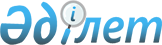 2015 жылға арналған респонденттердің жалпымемлекеттік және ведомстволық статистикалық байқаулар бойынша алғашқы статистикалық деректерді ұсыну кестесін бекіту туралы
					
			Күшін жойған
			
			
		
					Қазақстан Республикасы Ұлттық экономика министрлігі Статистика комитеті Төрағасының 2015 жылғы 24 сәуірдегі № 68 бұйрығы. Қазақстан Республикасының Әділет министрлігінде 2015 жылы 26 мамырда № 11189 тіркелді. Күші жойылды - Қазақстан Республикасы Ұлттық экономинка министрлігі Статистика комитеті Төрағасының 2015 жылғы 7 желтоқсандағы № 195 бұйрығымен      Ескерту. Күші жойылды - ҚР Ұлттық экономинка министрлігі Статистика комитеті Төрағасының 07.12.2015 № 195 (01.01.2016 қолданысқа енгізіледі) бұйрығымен.

      «Мемлекеттік статистика туралы» Қазақстан Республикасының 2010 жылғы 19 наурыздағы Заңының 19-бабының 2-тармағына, сондай-ақ Қазақстан Республикасы Ұлттық экономика министрінің 2014 жылғы 30 қыркүйектегі № 33 бұйрығымен бекітілген (Нормативтік құқықтық актілерді мемлекеттік тіркеу тізілімінде № 9779 болып тіркелген), Қазақстан Республикасы Ұлттық экономика министрлігінің Статистика комитеті туралы ереженің 16-тармағы 9) тармақшасына сәйкес, БҰЙЫРАМЫН:



      1. Қоса беріліп отырған 2015 жылға арналған респонденттердің жалпымемлекеттік және ведомстволық статистикалық байқаулар бойынша алғашқы статистикалық деректерді ұсыну кестесі осы бұйрыққа қосымшаға сәйкес бекітілсін.



      2. «Респонденттердің жалпымемлекеттік және ведомстволық статистикалық байқаулар бойынша алғашқы статистикалық деректерді 2014 жылға арналған ұсыну кестесін бекіту туралы» Қазақстан Республикасы Статистика агенттігі төрағасының 2013 жылғы 20 желтоқсандағы № 317 (Нормативтік құқықтық актілерді мемлекеттік тіркеу тізілімінде № 9087 болып тіркелген, 2014 жылғы 22 қазандағы № 206 (28429) «Егемен Қазақстан» газетінде жарияланған) бұйрығының күші жойылды деп танылсын.



      3. Қазақстан Республикасы Ұлттық экономика министрлігі Статистика комитетінің Статистикалық қызметті жоспарлау басқармасы Заң басқармасымен бірлесіп заңнамада белгіленген тәртіппен:



      1) осы бұйрықтың Қазақстан Республикасы Әділет министрлігінде мемлекеттік тіркелуін қамтамасыз етсін;



      2) осы бұйрықты Қазақстан Республикасы Әдiлет министрлігінде мемлекеттiк тiркегеннен кейiн он күнтiзбелiк күн iшiнде мерзімді баспасөз басылымдарында ресми жариялауға жіберсін;



      3) осы бұйрықтың Қазақстан Республикасы Ұлттық экономика министрлігі Статистика комитетінің интернет-ресурсында міндетті жариялануын қамтамасыз етсін.



      4. Қазақстан Республикасы Ұлттық экономика министрлігі Статистика комитетінің Статистикалық қызметті жоспарлау басқармасы осы бұйрықты Қазақстан Республикасы Ұлттық экономика министрлігі Статистика комитетінің құрылымдық бөлімшелеріне және аумақтық органдарына жұмыс бабында басшылыққа алу үшін жеткізсін.



      5. Осы бұйрықтың орындалуын бақылауды өзіме қалдырамын.



      6. Осы бұйрық оның алғашқы ресми жарияланған күнінен кейін 10 күнтізбелік күн өткен соң қолданысқа енгізіледі және 2015 жылғы 1 қаңтардан бастап туындаған қарым-қатынастарға қолданылады.      Қазақстан Республикасы

      Ұлттық экономика министрлігі

      Статистика комитетінің төрағасы          Ә. Смайылов

Қазақстан Республикасы

Ұлттық экономика министрлігіні

Статистика комитеті төрағасының

2015 жылғы 24 сәуірдегі

№ 68 бұйрығына қосымша

   2015 жылға арналған респонденттердің алғашқы статистикалық

                    деректерді ұсыну кестесі

       1-бөлім. Қазақстан Республикасы Ұлттық экономика 

министрлігінің Статистика комитеті жүргізетін жалпымемлекеттік

                    статистикалық байқаулар 

2-бөлім. Мемлекеттік органдар жүргізетін ведомстволық статистикалық байқаулар
					© 2012. Қазақстан Республикасы Әділет министрлігінің «Қазақстан Республикасының Заңнама және құқықтық ақпарат институты» ШЖҚ РМК
				р/с № Респонденттер тобыСтатистикалық нысан атауы Статистикалық нысан индексіРеспонденттердің алғашқы статистикалық деректерді ұсыну кезеңділігі Респонденттердің алғашқы статистикалық деректерді ұсыну кезеңділігі Респонденттердің алғашқы статистикалық деректерді ұсыну мерзіміРеспонденттердің алғашқы статистикалық деректерді ұсыну мерзіміКәсіпорындар статистикасыКәсіпорындар статистикасыКәсіпорындар статистикасыКәсіпорындар статистикасыКәсіпорындар статистикасыКәсіпорындар статистикасыКәсіпорындар статистикасыКәсіпорындар статистикасы1Ақпаратты орналасқан жері бойынша облыстық, қалалық, аудандық статистика органдарына жаңадан құрылған заңды тұлғалар, құрылымдық және оқшауланған бөлімшелер әділет органдарында мемлекеттік тіркелген күнінен бастап 30 күнтізбелік күн ішінде.Жаңа кәсіпорындарға пікіртерім жүргізу1-НПбіржолғыбіржолғыкәсіпорынның мемлекеттік тіркелген күнінен бастап 

күнтізбелік 30 күн ішіндекәсіпорынның мемлекеттік тіркелген күнінен бастап 

күнтізбелік 30 күн ішінде2Есептік кезеңде тіркелген, ағымдағы жылдың 1-3 тоқсандарында 2-ШК «Шағын кәсіпорынның қызметі туралы есеп» статистикалық нысанын тапсырғандарды қоспағанда, қызметкерлерінің саны 50 адамнан аспайтын, кәсіпкерлік қызметпен айналысатын заңды тұлғалар.Экономикалық қызмет түрлері туралы есеп1-СРжылына бір ретжылына бір ретесепті кезеңнен кейінгі 30 қазанесепті кезеңнен кейінгі 30 қазан3Кенттердің, ауылдардың, ауылдық округтердің әкімдіктері есепті жылғы 1 қаңтардағы және 1 шілдедегі жағдай бойынша.Шаруа немесе фермер қожалықтарындағы мал мен құстың, ауыл шаруашылығы техникасының және құрылыстардың нақты бары туралы мәліметтер6-ж (фермер)жартыжылдықжартыжылдықесепті кезеңнен кейінгі

20-күніесепті кезеңнен кейінгі

20-күні4Кенттердің, ауылдардың, ауылдық округтердің әкімдіктері есепті жылғы 1 қаңтардағы және 1 шілдедегі жағдай бойынша.Үй шаруашылықтарындағы мал мен құстың, ауыл шаруашылығы техникасының және құрылыстардың нақты бары туралы мәліметтер7-ж (халық)жартыжылдықжартыжылдықесепті кезеңнен кейінгі

20-күніесепті кезеңнен кейінгі

20-күні5Кенттердің, ауылдардың, ауылдық округтердің әкімдіктері есепті жылғы 1 шілдедегі жағдай бойынша.Шаруа немесе фермер қожалықтарында жер алқаптарының және егістік алаңдарының нақты бары туралы мәліметтер6-р (фермер)жылдықжылдық20 шілдеге дейін20 шілдеге дейін6Кенттердің, ауылдардың, ауылдық округтердің әкімдіктері есепті жылғы 1 шілдедегі жағдай бойынша.Үй шаруашылықтарында жер алқаптарының нақты бары туралы мәліметтер7-р (халық)жылдықжылдық20 шілдеге дейін 20 шілдеге дейін Ауыл, орман, аңшылық және балық шаруашылығы статистикасыАуыл, орман, аңшылық және балық шаруашылығы статистикасыАуыл, орман, аңшылық және балық шаруашылығы статистикасыАуыл, орман, аңшылық және балық шаруашылығы статистикасыАуыл, орман, аңшылық және балық шаруашылығы статистикасыАуыл, орман, аңшылық және балық шаруашылығы статистикасыАуыл, орман, аңшылық және балық шаруашылығы статистикасыАуыл, орман, аңшылық және балық шаруашылығы статистикасы1Экономикалық қызмет түрлерінің жалпы жіктеуішінің (бұдан әрі - ЭҚЖЖ) коды бойынша қызметтің негізгі және қайталама түрлері 01.4 «Мал шаруашылығы» және 01.5 «Аралас ауыл шаруашылығы» болып табылатын заңды тұлғалар және (немесе) олардың құрылымдық және оқшауланған бөлімшелері, сондай-ақ мал шаруашылығы өнімінің орташа және ірі тауар өндірісіне жататын (тізім бойынша) шаруа немесе фермер қожалықтары.Мал шаруашылығының жағдайы туралы есеп 24-сх24-схайлықесепті кезеңнен кейінгі

2 күніесепті кезеңнен кейінгі

2 күні2Экономикалық қызмет түрлерінің жалпы жіктеуішінің (бұдан әрі - ЭҚЖЖ) 01.4 «Мал шаруашылығы» және 01.5 «Аралас ауыл шаруашылығы» коды бойынша қызметтің негізгі және қайталама түрлері болып табылатын заңды тұлғалар және (немесе) олардың құрылымдық және оқшауланған бөлімшелері, сондай-ақ мал шаруашылығы өнімінің орташа және ірі тауар өндірісіне жататын (тізім бойынша) шаруа немесе фермер қожалықтары.Мал шаруашылығының жағдайы туралы есеп24-сх24-схжылдықесепті кезеңнен кейінгі 20 қаңтаресепті кезеңнен кейінгі 20 қаңтар3Астық нарығына қатысушы болып табылатын заңды тұлғалар және (немесе) олардың құрылымдық және оқшауланған бөлімшелері, шаруа немесе фермер қожалықтары, жеке кәсіпкерлер. Астықтың қолда бары және қозғалысы туралы2-сх (астық)2-сх (астық)айлықесепті кезеңнен кейінгі 

2 күніесепті кезеңнен кейінгі 

2 күні4Экономикалық қызмет түрлерінің жалпы жіктеуішінің (мұнда және бұдан әрі - ЭҚЖЖ) «Осы салада қызмет көрсетуді ұсынуды қоса алғандағы аңшылық пен аулау» 01.7 коды бойынша қызметтің негізгі және қайталама түрлері болып табылатын заңды тұлғалар және (немесе) олардың құрылымдық және оқшауланған бөлімшелері және бекітілген тәртіппен тіркелген және жануарлар дүниесін қолдануға рұқсат алған азаматтар.Аңшылық пен аулау туралы2-аңшылық2-аңшылықжылдықесепті кезеңнен кейінгі 10 қаңтар есепті кезеңнен кейінгі 10 қаңтар 5Мал мен құсы бар іріктемеге түскен шағын шаруа немесе фермер қожалықтары және жұртшылық шаруашылықтары.Шағын шаруа немесе фермер қожалықтарында және жұртшылық шаруашылықтарында мал шаруашылығы өнімдерін өндіруА-008А-008тоқсандық11–25 наурыз,

11–25 маусым,

11–25 қыркүйек және 11–25 желтоқсан аралықтарында11–25 наурыз,

11–25 маусым,

11–25 қыркүйек және 11–25 желтоқсан аралықтарында6Экономикалық қызмет түрлерінің жалпы жіктеуішінің (бұдан әрі -ЭҚЖЖ) «Балық шаруашылығы және акваөсіру» 03 коды бойынша негізгі және қосалқы қызмет түрлерімен заңды тұлғалар (немесе) және олардың құрылымдық және оқшауланған бөлімшелері, жеке кәсіпкерлер және жануарлар дүниесін пайдалануға рұқсаты және (немесе) балық шаруашылығын жүргізуге шарты бар жеке тұлғалар.Балық аулау және акваөсіру туралы 1-балық1-балықжылдықесепті кезеңнен кейінгі 25 ақпанесепті кезеңнен кейінгі 25 ақпан7Экономикалық қызмет түрлерінің жалпы жіктеуішінің (бұдан әрі – ЭҚЖЖ) коды бойынша қызметтің негізгі және қайталама түрлері 02 - «Орман өсіру және ағаш дайындау», 01.3 - «Көшеттік өнімдердін өндіру» болып табылатын заңды тұлғалар және (немесе) олардың құрылымдық және оқшауланған бөлімшелері және ағаш кесу билеті бар болған жағдайда жеке кәсіпкерлер.Сүрек дайындау және орман өсіру мен орман шаруашылығы жұмыстарын жүргізу туралы есеп 1-орман1-орманжылдықесепті кезеңнен кейінгі 21 ақпанесепті кезеңнен кейінгі 21 ақпан8Экономикалық қызмет түрлерінің жалпы жіктеуішінің (бұдан әрі -ЭҚЖЖ) 01.1, 01.2, 01.3, 01.4, 01.5 кодтары бойынша негізгі және қосалқы қызмет түрлерімен заңды тұлғалар және (немесе) олардың құрылымдық және оқшауланған бөлімшелері; ЭҚЖЖ 01.1, 01.2, 01.3, 01.4, 01.5 кодтары бойынша негізгі және қосалқы қызмет түрлерімен 50 адамнан артық қызметкерлері бар шаруа немесе фермер қожалықтары; мал шаруашылығы өнімінің орташа және ірі тауар өндірісіне жататын (тізім бойынша) шаруа немесе фермер қожалықтары.Ауыл шаруашылығы құралымының қызметі туралы есеп 1-сх1-схжылдықесепті кезеңнен кейінгі 10 наурызесепті кезеңнен кейінгі 10 наурыз9Экономикалық қызмет түрлерінің жалпы жіктеуішінің (мұнда және бұдан әрі - ЭҚТЖС) 01.6 коды бойынша негізгі және қайталама қызмет түрлері бар заңды тұлғалар және (немесе) олардың құрылымдық және оқшауланған бөлімшелері.Ауыл шаруашылығы қызметтерін көрсету туралы 8-сх (қызмет көрсету)8-сх (қызмет көрсету)үш жылда бір ретесепті кезеңнен кейінгі 15 наурызесепті кезеңнен кейінгі 15 наурыз10Экономикалық қызмет түрлерінің жалпы жіктеуішінің «Маусымдық дақылдарды өсіру» 01.1, «Көпжылдық дақылдарды өсіру» 01.2, «Питомник өнімдерін өндіру» 01.3 және «Аралас ауыл шаруашылығы» 01.5 кодтары бойынша негізгі және қосалқы қызмет түрлерімен заңды тұлғалар және (немесе) олардың құрылымдық және оқшауланған бөлімшелері.Себілген егістіктің қорытындысы туралы есеп4-сх4-схжылдықжаздық дақылдарды себуді аяқтағаннан кейін 5 күн ішіндежаздық дақылдарды себуді аяқтағаннан кейін 5 күн ішінде11Экономикалық қызмет түрлерінің жалпы жіктеуішінің «Маусымдық дақылдарды өсіру» 01.1, «Көпжылдық дақылдарды өсіру» 01.2, «Питомник өнімдерін өндіру» 01.3 және «Аралас ауыл шаруашылығы» 01.5 кодтары бойынша негізгі және қосалқы қызмет түрлерімен барлық заңды тұлғалар және (немесе) олардың құрылымдық және оқшауланған бөлімшелері, 50 адамнан артық жұмысшысы бар шаруа немесе фермер қожалықтары.Ауыл шаруашылығы дақылдарының түсімін жинау туралы29-сх29-схжылдықесепті кезеңнің 2 қарашасыесепті кезеңнің 2 қарашасы12Егістік көлемі, шабындығы және жайылымы, көпжылдық көшеттері бар іріктемеге түскен шағын шаруа немесе фермер қожалықтары және жұртшылық шаруашылықтары.Шағын шаруа немесе фермер қожалықтары мен жұртшылық шаруашылықтарындағы ауыл шаруашылығы дақылдарының түсімін жинау туралы А-005А-005жылдықегін жинау аяқталғаннан кейінгі 2 апта ішіндеегін жинау аяқталғаннан кейінгі 2 апта ішінде13Экономикалық қызмет түрлерінің жалпы жіктеуішінің 01.1, 01.2, 01.3, 01.4, 01.5, 01.6 кодтары бойынша негізгі және қосалқы қызмет түрлерімен заңды тұлғалар және (немесе) олардың құрылымдық және оқшауланған бөлімшелері.Ауыл шаруашылығы кәсіпорындарында құрылыстар мен имараттардың болуы 49-сх49-схжылдықесепті кезеңнен кейінгі 20 наурызесепті кезеңнен кейінгі 20 наурыз14Іріктемеге іліккен шағын шаруа немесе фермер қожалықтары. Шағын шаруа немесе фермер қожалығының қызметі туралыА-001А-001жылдықесепті кезеңнен кейінгі 14-28 ақпан аралығындаесепті кезеңнен кейінгі 14-28 ақпан аралығында15Майлы дақылдар тұқымын өсірумен, өңдеумен, сатумен және сақтаумен айналысатын заңды тұлғалар және (немесе) олардың құрылымдық және оқшауланған бөлімшелері, шаруа немесе фермер қожалықтары, жеке кәсіпкерлер.Майлы дақылдар тұқымдарының қолда бары және қозғалысы туралы3-сх (майлы)3-сх (майлы)тоқсандықесепті кезеңнен кейінгі 3-күніесепті кезеңнен кейінгі 3-күні16Сервистік-дайындау орталықтары.Сервистік-дайындау орталықтарының қызметі туралы1-СЗЦ1-СЗЦтоқсандықесепті кезеңнен кейінгі 25-күніесепті кезеңнен кейінгі 25-күні17Дәнді дақылдардың (бидайдың, күріштің) егістік алқаптары бар іріктемеге түскен заңды тұлғалар және (немесе) олардың құрылымдық және оқшауланған бөлімшелері, шаруа немесе фермер қожалықтары. Дәнді дақылдың түсімділігін зерттеу сауалнамасы А-1 (түсімділік)А-1 (түсімділік)жылдық1 шілдеден 1 қарашаға дейін1 шілдеден 1 қарашаға дейін18Есепті кезеңде дәнді дақылдардың зертханалық зерттеулерін өткізу бойынша қызмет көрсетуге тендерді ұтып алған ұйымдар статистика органдарына.Түсімді жинау алдында ауылшаруашылық дақылының ылғалдылығын зертханалық анықтау бланкісі В-1В-1жылдық1 шілдеден 1 қарашаға дейін1 шілдеден 1 қарашаға дейін19Есепті кезеңде дәнді дақылдардың зертханалық зерттеулерін өткізу бойынша қызмет көрсетуге тендерді ұтып алған ұйымдар статистика органдарына. Түсімді жинағаннан кейін ауылшаруашылық дақылының ылғалдылығын зертханалық анықтау бланкісіВ-2В-2жылдық1 шілдеден 1 қарашаға дейін1 шілдеден 1 қарашаға дейінӨнеркәсіп өндірісінің статистикасыӨнеркәсіп өндірісінің статистикасыӨнеркәсіп өндірісінің статистикасыӨнеркәсіп өндірісінің статистикасыӨнеркәсіп өндірісінің статистикасыӨнеркәсіп өндірісінің статистикасыӨнеркәсіп өндірісінің статистикасыӨнеркәсіп өндірісінің статистикасы1Қызметкерлерінің тізімдік саны 50 адамнан асатын, қызметінің негізгі түрі «Өнеркәсіп» (Экономикалық қызмет түрлерінің жалпы жіктеуішінің кодтарына сәйкес - ЭҚЖЖ 05-33, 35-39) болып табылатын заңды тұлғалар және (немесе) олардың құрылымдық және оқшауланған бөлімшелері.Кәсіпорынның өнім (тауар, қызмет) өндіру және жөнелту туралы есебі1-Пайлықайлықесепті кезеңнен кейінгі 

1-күніесепті кезеңнен кейінгі 

1-күні2Қызметкерлерінің тізімдік саны 50 адамға дейінгі, қызметінің негізгі түрі «Өнеркәсіп» және жұмыс істейтіндердің санына қарамастан қызметінің қосалқы түрі «Өнеркәсіп» (Экономикалық қызмет түрлерінің жалпы жіктеуішінің кодтарына сәйкес - ЭҚЖЖ 05-33, 35-39) болып табылатын заңды тұлғалар және (немесе) олардың құрылымдық және оқшауланған бөлімшелері.Кәсіпорынның өнім (тауар, қызмет) өндіру және жөнелту туралы есебі1-Птоқсандықтоқсандықесепті кезеңнен кейінгі 25-күніесепті кезеңнен кейінгі 25-күні3Жұмыс істейтіндердің санына қарамастан, қызметтің негізгі және қосалқы түрі «Өнеркәсіп» (Экономикалық қызмет түрлерінің жалпы жіктеуішінің кодтарына сәйкес - ЭҚЖЖ 05-33, 35-39) болып табылатын заңды тұлғалар және (немесе) олардың құрылымдық және оқшауланған бөлімшелері.Кәсіпорынның өнім (тауар, қызмет) өндіру және жөнелту туралы есебі1-Пжылдықжылдықесепті кезеңнен кейінгі 14-ші наурыздаесепті кезеңнен кейінгі 14-ші наурызда4Қызметкерлерінің санына қарамастан, қызметінің негізгі және қосалқы түрі «Өнеркәсіп» (Экономикалық қызмет түрлерінің жалпы жіктеуішінің кодтарына сәйкес - ЭҚЖЖ 05-33, 35-39) болып табылатын, заңды тұлғалар және (немесе) олардың құрылымдық және оқшауланған бөлімшелері.Өндірістік қуаттар теңгерімі БМжылдықжылдықесепті кезеңнен кейінгі 25-ші наурыздаесепті кезеңнен кейінгі 25-ші наурыздаЭнергетика статистикасыЭнергетика статистикасыЭнергетика статистикасыЭнергетика статистикасыЭнергетика статистикасыЭнергетика статистикасыЭнергетика статистикасыЭнергетика статистикасы1Экономикалық қызмет түрлерінің жалпы жіктеушінің - 35.2 кодтарына сәйкес негізгі және қосымша қызмет түрлерімен құбырлар арқылы газ тәрізді отынды бөлетін және (немесе) сататын барлық заңды тұлғалар мен (немесе) олардың құрылымдық және оқшауланған бөлімшелері.Тауарлық (табиғи) және сұйытылған табиғи газды бөлу туралы есеп 1-ГАЗжылдықжылдықесепті кезеңнен кейінгі 31 қаңтаресепті кезеңнен кейінгі 31 қаңтар2Экономикалық қызмет түрлерінің жалпы жіктеуішінің (бұдан әрі - ЭҚЖЖ) 35.3 - кодына сәйкес негізгі немесе қосымша қызмет түрі «Бу беру және ауа баптау жүйелері» болып табылатын заңды тұлғалар және (немесе) олардың құрылымдық және оқшауланған бөлімшелері.Қазандықтардың жұмысы туралы есеп 6-ТПжылдықжылдықесепті кезеңнен кейінгі 16 наурызесепті кезеңнен кейінгі 16 наурыз3Экономикалық қызмет түрлерінің жалпы жіктеуішінің (ЭҚЖЖ) – 05-33, 35-39 кодтарына сәйкес негізгі немесе қосымша қызмет түрімен өнеркәсіптік қызмет процесінде электр энергиясын өндіретін, бөлетін, сондай-ақ электр энергиясын тұтынатын заңды тұлғалар және (немесе) олардың құрылымдық және оқшауланған бөлімшелері.Электр энергиясын өндіру, бөлу және тұтыну туралы есеп 24-энергетикажылдықжылдықесепті кезеңнен кейінгі 30 сәуіресепті кезеңнен кейінгі 30 сәуір4Жаңартылатын энергия көздерін пайдалану объектілері бар заңды тұлғалар және олардың құрылымдық бөлімшелері, сондай-ақ жеке кәсіпкерлер.Жаңартылатын энергия көздерін пайдалану объектілерін зерттеу сауалнамасы ВИЭ-001жылдықжылдықесепті кезеңнен кейінгі 25 наурызесепті кезеңнен кейінгі 25 наурызҚоршаған орта статистикасыҚоршаған орта статистикасыҚоршаған орта статистикасыҚоршаған орта статистикасыҚоршаған орта статистикасыҚоршаған орта статистикасыҚоршаған орта статистикасыҚоршаған орта статистикасы1Экономикалық қызмет түрлерінің жалпы жіктеуішінің (ЭҚЖЖ) - 38 кодына сәйкес негізгі және (немесе) қосымша қызмет түрлері «Қалдықтарды жинау, өңдеу және жою бойынша қызметтер; болып табылатын барлық заңды тұлғалар және (немесе) олардың құрылымдық және оқшауланған бөлімшелері.Коммуналдық қалдықтарды жинау және шығару туралы есеп1-қалдықтаржылдықжылдықесепті кезеңнен кейінгі 17 мамыресепті кезеңнен кейінгі 17 мамыр2Экономикалық қызмет түрлерінің жалпы жіктеуішінің (ЭҚЖЖ) - 38 кодына сәйкес негізгі және (немесе) қосымша қызмет түрлері «Қалдықтарды жинау, өңдеу және жою бойынша қызметтер; болып табылатын барлық заңды тұлғалар және (немесе) олардың құрылымдық және оқшауланған бөлімшелері.Қалдықтарды іріктеуге, кәдеге жарату және сақтауға беру туралы есеп2-қалдықтаржылдықжылдықесепті кезеңнен кейінгі 17 мамыресепті кезеңнен кейінгі 17 мамыр3Ауаны ластайтын тұрақты көздері бар заңды тұлғалар және (немесе) олардың құрылымдық және оқшауланған бөлімшелері.Атмосфералық ауаны қорғау туралы есеп2-ТП (ауа)жылдықжылдықесепті кезеңнен кейінгі 10 сәуіресепті кезеңнен кейінгі 10 сәуір4Табиғи ресурстарды пайдаланатын, ластаушы заттар мен өндірістік қалдықтардың шығарындылары мен төгінділерінің тұрақты көздері бар заңды тұлғалар және (немесе) олардың құрылымдық және оқшауланған бөлімшелері.Қоршаған ортаны қорғауға жұмсалған шығындар туралы есеп4-ОСжылдықжылдықесепті кезеңнен кейінгі 23 ақпан есепті кезеңнен кейінгі 23 ақпан 5Экономикалық қызмет түрлерінің жалпы жіктеуішінің 36, 37 - кодтарына сәйкес негізгі және қосымша қызмет түрлері «Суды жинау, өңдеу және бөлу», «Кәріз жүйесі» болып табылатын барлық заңды тұлғалар және (немесе) олардың құрылымдық және оқшауланған бөлімшелері.Су құбыры, кәріз және олардың жеке желілерінің жұмыстары туралы есеп1-ВКжылдықжылдықесепті кезеңнен кейінгі 22 ақпанесепті кезеңнен кейінгі 22 ақпанИнвестициялар статистикасыИнвестициялар статистикасыИнвестициялар статистикасыИнвестициялар статистикасыИнвестициялар статистикасыИнвестициялар статистикасыИнвестициялар статистикасыИнвестициялар статистикасы1Қызметкерлер санына қарамастан заңды тұлғалар және (немесе) олардың құрылымдық және оқшауланған бөлімшелері.Негізгі капиталға салынған инвестициялар туралы есеп 1-инвестайлықайлықесепті кезеңнен кейін 2-күніесепті кезеңнен кейін 2-күні2Қызметкерлер санына қарамастан заңды тұлғалар және (немесе) олардың құрылымдық және оқшауланған бөлімшелері. Инвестициялық қызмет туралы есеп 1-инвестжылдықжылдықесепті кезеңнен кейін 15 сәуіресепті кезеңнен кейін 15 сәуірҚұрылыс статистикасыҚұрылыс статистикасыҚұрылыс статистикасыҚұрылыс статистикасыҚұрылыс статистикасыҚұрылыс статистикасыҚұрылыс статистикасыҚұрылыс статистикасы1Сәулет, қала құрылысы және құрылыс істері жөніндегі жергілікті атқарушы органдар (облыстық, аудандық және қалалық әкімшіліктер), сонымен қатар пайдалануға берілген объектілері бойынша фермерлік (шаруа) қожалықтары.Жеке құрылыс салушылардың объектілерді пайдалануға беруі туралы есеп 1-ИСайлықайлықесепті кезеңнен кейінгі 2-күніесепті кезеңнен кейінгі 2-күні2Сәулет, қала құрылысы және құрылыс істері жөніндегі жергілікті атқарушы органдар (облыстық, аудандық және қалалық әкімшіліктер), сонымен қатар пайдалануға берілген объектілері бойынша фермерлік (шаруа) қожалықтары.Жеке құрылыс салушылардың объектілерді пайдалануға беруі туралы есеп 1-ИСжылдықжылдықесепті кезеңнен кейінгі 1 наурызесепті кезеңнен кейінгі 1 наурыз3Қызметкерлер санына қарамастан, есепті кезеңде объектілерді пайдалануға беруді жүзеге асыратын заңды тұлғалар және (немесе) олардың құрылымдық және оқшауланған бөлімшелері.Объектілерді пайдалануға беру туралы есеп 2-КСайлықайлықесепті кезеңнен кейінгі 

2-күніесепті кезеңнен кейінгі 

2-күні4Қызметкерлер санына қарамастан, есепті кезеңде объектілерді пайдалануға беруді жүзеге асыратын заңды тұлғалар және олардың құрылымдық және оқшауланған бөлімшелері.Объектілерді пайдалануға беру туралы есеп 2-КСжылдықжылдықесепті кезеңнен кейінгі 1 наурызесепті кезеңнен кейінгі 1 наурыз5Экономикалық қызмет түрлерінің жалпы жіктеуішінің 41-43 кодтарына сәйкес негізгі және қосалқы қызмет түрлері «Құрылыс» болып табылатын, жұмыс істеушілер саны 50 адамнан асатын заңды тұлғалар және (немесе) олардың құрылымдық және оқшауланған бөлімшелері.Орындалған құрылыс жұмыстары (қызметтері) туралы есеп 1-КСайлықайлықесепті айдан кейінгі 4-күніесепті айдан кейінгі 4-күні6Экономикалық қызмет түрлерінің жалпы жіктеуішінің (ЭҚЖЖ) 41-43 кодтарына сәйкес негізгі және қосалқы қызмет түрлері «Құрылыс» болып табылатын, жұмыс істеушілер санына қарамастан заңды тұлғалар және (немесе) олардың құрылымдық және оқшауланған бөлімшелері, сондай-ақ негізгі қызмет түрі «Құрылыс» ЭҚЖЖ-ның 41-43 кодтары болып табылатын жеке кәсіпкерлер.Орындалған құрылыс жұмыстары (қызметтері) туралы есеп 1-КСжылдықжылдықесепті кезеңнен кейінгі 31 наурызесепті кезеңнен кейінгі 31 наурыз7Мемлекеттік сәулеттік-құрылыс бақылау органдары және сәулет, қала құрылысы және құрылыс істері жөніндегі жергілікті атқарушы органдар.Құрылыс-монтаж жұмыстарын жүргізе бастағанына хабарлама туралы сауалнама F-001жартыжылдықжартыжылдықесепті кезеңнен кейінгі 10-күніесепті кезеңнен кейінгі 10-күні8Құрылыс-монтаж жұмыстарын жүргізе бастағаны туралы хабарламаларды мемлекеттік сәулеттік - құрылыс бақылау органдарына ұсынған заңды тұлғалар.Хабарлама бойынша құрылыс барысы және объектіні пайдалануға беру туралы сауалнама F-004жылдықжылдықесепті жылдан кейінгі 15 ақпанесепті жылдан кейінгі 15 ақпанІшкі сауда статистикасыІшкі сауда статистикасыІшкі сауда статистикасыІшкі сауда статистикасыІшкі сауда статистикасыІшкі сауда статистикасыІшкі сауда статистикасыІшкі сауда статистикасы1Сауда базарларының меншік иелері болып табылатын заңды тұлғалар және дара кәсіпкерлер.Базарлар туралы есеп12-саудажылдықжылдықесепті кезеңнен кейінгі 30 наурызесепті кезеңнен кейінгі 30 наурыз2Тауарлық биржаның саудалық жүйесін қолдануда тікелей өткізу жолымен саудаласуды ұйымдастырушылық және техникалық қамтамасыз етуді жүзеге асыратын акционерлік қоғамның ұйымдастырушылық-құқықтық нысанында құрылған заңды тұлғалар.Тауар биржасының қызметі туралы есеп1-биржажылдықжылдықесепті кезеңнен кейінгі 20 қаңтаресепті кезеңнен кейінгі 20 қаңтар3Экономикалық қызметтің негізгі түрлері ЭҚЖЖ (Экономикалық қызмет түрлерінің жалпы жіктеуіші) кодына сәйкес 45 – автомобильдер мен мотоциклдерді көтерме және бөлшек саудада сату және оларды жөндеу; 46 – автомобильдер мен мотоциклдер саудасынан басқа, көтерме сауда; 47 – автомобильдер мен мотоциклдерді сатудан басқа, бөлшек сауда; 56 – тамақ өнімдері мен сусындарды ұсыну бойынша қызметтер, кодына жататын жалпы қызметкерлер саны 20–дан асатын заңды тұлғалар және (немесе) олардың құрылымдық және оқшауланған бөлімшелері.Тауарларды, қызметтерді өткізу туралы есеп2-саудаайлықайлықесепті кезеңнен кейінгі 3-күніесепті кезеңнен кейінгі 3-күні4Автожанармай және газ құятын станциялары бар заңды тұлғалар және (немесе) олардың құрылымдық және оқшауланған бөлімшелері және дара кәсіпкерлер (ДК).Автожанармай құю және газ құю станцияларының қызметі туралы есепG-003жылдықжылдықесепті кезеңнен кейінгі 31 наурызесепті кезеңнен кейінгі 31 наурыз5Экономикалық қызметтің негізгі түрі Экономикалық қызмет түрлерінің жалпы жіктеуішіне сәйкес (бұдан әрі – ЭҚЖЖ): 45 – автомобильдер мен мотоциклдерді сату, оларға техникалық қызмет көрсету және жөндеу; 46 – автомобильдер мен мотоциклдер саудасынан басқа, көтерме сауда; 47 – бөлшек сауда және тұрмыстық бұйымдар мен жеке пайдаланатын заттарды жөндеу; 56 – тамақ өнімдері мен сусындарды ұсыну кодтарына жататын заңды тұлғалар және (немесе) олардың құрылымдық және оқшауланған бөлімшелері және дара кәсіпкерлер.Сауда, қоғамдық тамақтандыру және автокөлік құралдарын жөндеу саласында қызмет көрсететін кәсіпорынның есебі1-ВТжылдықжылдықесепті кезеңнен кейін 31 наурызесепті кезеңнен кейін 31 наурыз6Экономикалық қызмет түрлерінің жалпы жіктеуішінің (бұдан әрі – ЭҚЖЖ) барлық қызмет түрлері бойынша заңды тұлғалар және 45 – автомобильдер мен мотоциклдерді сату, оларға техникалық қызмет көрсету және жөндеу; 46 – автомобильдер мен мотоциклдер саудасынан басқа, көтерме сауда; 47 – бөлшек сауда және тұрмыстық бұйымдар мен жеке пайдаланатын заттарды жөндеу; 56 – тамақ өнімдері мен сусындарды ұсыну бойынша қызметтер болып табылатын ЭҚЖЖ кодтарына сәйкес интернет желісі арқылы тауарлар мен қызметтерді өткізуді жүзеге асыратын дара кәсіпкерлер.Электрондық коммерция туралы есепЭ-коммерцияжылдықжылдықесепті кезеңнен кейін 15 сәуіресепті кезеңнен кейін 15 сәуір7Экономикалық қызметтің негізгі түрі Экономикалық қызмет түрлерінің жалпы жіктеуішіне сәйкес (бұдан әрі – ЭҚЖЖ): 46 – автомобильдер мен мотоциклдер саудасынан басқа, көтерме саудамен; 45.11.1 – автомобильдерді және жеңіл автокөлік құралдарын көтерме саудада сатумен; 45.19.1 – өзге де автокөлік құралдарын көтерме саудада сату; 45.31.0 – автомобильдерге арналған қосалқы бөлшектер мен құрал-саймандарды көтерме саудада сату; 45.40.1 – мотоцикл, мотороллер, олардың бөлшектері мен құрал-саймандарын көтерме саудада сатумен болып табылатын заңды тұлғалар және жұмыс істейтіндердің тізімдік саны 50 адамнан асатын және (немесе) олардың құрылымдық және оқшауланған бөлімшелері.Көтерме сауда саласында қызмет көрсететін кәсіпорынның есебі1-ВТ (көтерме)жылдықжылдықесепті кезеңнен кейінгі 31 наурызесепті кезеңнен кейінгі 31 наурыз8Экономикалық қызмет түріне қарамастан отын мен энергияны жеткізуші және тұтынушы болып табылатын заңды тұлғалар және (немесе) олардың құрылымдық және оқшауланған бөлімшелері.Отын-энергетикалық теңгерімі1-ТЭБжылдықжылдықесепті кезеңнен кейінгі 25 наурызесепті кезеңнен кейінгі 25 наурызӨзара сауда статистикасыӨзара сауда статистикасыӨзара сауда статистикасыӨзара сауда статистикасыӨзара сауда статистикасыӨзара сауда статистикасыӨзара сауда статистикасыӨзара сауда статистикасы1Кеден одағына мүше мемлекеттермен экспорт және (немесе) импортты жүзеге асыратын заңды тұлғалар және (немесе) олардың құрылымдық және оқшауланған бөлімшелері, дара кәсіпкерлер, сондай-ақ жеке тұлғалар.Кеден одағына мүше мемлекеттермен тауарлардың өзара саудасы туралы есеп 1-ТСайлықайлықесепті кезеңнен кейінгі 

3-күніесепті кезеңнен кейінгі 

3-күніКөлік статистикасыКөлік статистикасыКөлік статистикасыКөлік статистикасыКөлік статистикасыКөлік статистикасыКөлік статистикасыКөлік статистикасы1Қызметкерлерінің санына қарамастан, қызметінің негізгі түрі - «Автомобиль көлігімен жүктерді тасымалдау және тасымалдау бойынша көрсетілген қызметтер» (Экономикалық қызмет түрлерінің жалпы жіктеуішінің (бұдан әрі - ЭҚЖЖ) 49.4-кодына сәйкес), негізгі және қосалқы қызмет түрі «Құрлықтағы өзге де жолаушылар көлігі» (ЭҚЖЖ коды 49.3) болып табылатын заңды тұлғалар және (немесе) олардың құрылымдық бөлімшелері, сондай-ақ қалалық электр көлігі қызметтерін жүзеге асыратын жеке тұлғалар.Автомобиль және қалалық электр көлігінің жұмысы туралы есеп 1-ТР (авто, электр)жылдықжылдықесепті кезеңнен кейінгі 20-ші қаңтаресепті кезеңнен кейінгі 20-ші қаңтар2Қызметінің негізгі түрі - көлік (Экономикалық қызмет түрлерінің жалпы жіктеуішінің кодтары 49-51) болып табылатын заңды тұлғалар және (немесе) олардың құрылымдық және оқшауланған бөлімшелері, сондай-ақ жолаушыларды және жүктерді коммерциялық негізде тасымалдау бойынша негізгі емес қызмет түрін жүзеге асыратын заңды тұлғалар, өзен мен қалалық электр көлігінде жолаушыларды тасымалдауды жүзеге асыратын дара кәсіпкерлер.Көлік жұмысы туралы есеп 1-көлікайлықайлықесепті кезеңнен кейінгі 2-ші күнесепті кезеңнен кейінгі 2-ші күн3Қызметкерлерінің санына қарамастан заңды тұлғалар және (немесе) олардың құрылымдық және оқшауланған бөлімшелері, сондай-ақ жолаушыларды маршруттық автобустармен тасымалдауды жүзеге асыратын дара кәсіпкерлер.Жолаушыларды маршруттық автобустармен тасымалдау туралы есеп 1-ТР (бағыт)жылдықжылдықесепті кезеңнен кейінгі 15 наурызесепті кезеңнен кейінгі 15 наурыз4Қызметкерлерінің санына қарамастан, қызметтің негізгі түрі – қалааралық жолаушылар теміржол көлігі (Экономикалық қызмет түрінің жалпы жіктеуішінің (бұдан әрі – ЭҚЖЖ) 49.1 кодына сәйкес) және жүк теміржол көлігі (ЭҚЖЖ коды 49.2) болып табылатын, сондай-ақ теміржол желісінің пайдаланымдылық ұзындығын ұсыну бойынша қызметтерін көрсететін заңды тұлғалар және (немесе) олардың құрылымдық және оқшауланған бөлімшелері.Теміржол желісінің пайдаланымдылық ұзындығы және теміржол көлігінің жұмысы туралы есеп 1-ЖДжылдықжылдықесепті кезеңнен кейінгі 15 сәуіресепті кезеңнен кейінгі 15 сәуір5Қызметінің негізгі түрі – жолаушылар теміржол көлігі, қалааралық (Экономикалық қызмет түрлері жалпы жіктеуішінің (бұдан әрі – ЭҚЖЖ) 49.1 кодына сәйкес), жүк теміржол көлігі (ЭҚЖЖ коды 49.2), сондай-ақ теңгерімінде теміржол көлігінің жылжымалы құрамы бар басқа қызмет түрлерінің кәсіпорындары болып табылатын заңды тұлғалар және (немесе) олардың құрылымдық және оқшауланған бөлімшелері.Теміржол көлігінің жылжымалы құрамы туралы есеп 2-ЖД жылдықжылдықесепті кезеңнен кейінгі 15 сәуіресепті кезеңнен кейінгі 15 сәуір6Қызметкерлерінің санына қарамастан, қызметінің негізгі түрі – жолаушылар теміржол көлігі, қалааралық (Экономикалық қызмет түрлерінің жалпы жіктеуішінің (бұдан әрі – ЭҚЖЖ) кодына сәйкес 49.1) және жүк теміржол көлігі (ЭҚЖЖ коды 49.2) болып табылатын заңды тұлғалар және (немесе) олардың құрылымдық бөлімшелері.Қатынас түрлері бойынша теміржол көлігінің қызметтері туралы есеп2-ТР (жд)жылдықжылдықесепті кезеңнен кейінгі 10 сәуіресепті кезеңнен кейінгі 10 сәуір7Қызметкерлерінің санына қарамастан, қызметінің негізгі түрі – құбыр бойынша тасымалдау (Экономикалық қызмет түрлерінің жалпы жіктеуішінің (бұдан әрі – ЭҚЖЖ) кодына сәйкес 49.5) болып табылатын заңды тұлғалар және (немесе) олардың құрылымдық бөлімшелері.Қатынас түрлері және құбырлардың ұзындығы бойынша құбыр көлігінің қызметтері туралы есеп2-ТР (құбыр)жылдықжылдықесепті кезеңнен кейінгі 10 сәуіресепті кезеңнен кейінгі 10 сәуір8Қызметкерлерінің санына қарамастан, қызметінің негізгі түрі – жолаушылар өзен көлігі (Экономикалық қызмет түрлерінің жалпы жіктеуішінің (бұдан әрі –ЭҚЖЖ) 50.3 кодына сәйкес), жүк өзен көлігі (ЭҚЖЖ коды 50.4) болып табылатын заңды тұлғалар және (немесе) олардың құрылымдық бөлімшелері, сондай-ақ өзен көлігімен тасымалдауды жүзеге асыратын дара кәсіпкерлер.Қатынас түрлері бойынша ішкі су көлігінің қызметтері туралы есеп 2-ТР (ішкі су)жылдықжылдықесепті кезеңнен кейінгі 10 сәуіресепті кезеңнен кейінгі 10 сәуір9Қызметкерлерінің санына қарамастан, қызметінің негізгі түрі – теңіз және жағалау жолаушылар көлігі (Экономикалық қызмет түрінің жалпы жіктеуішішінің (бұдан әрі – ЭҚЖЖ) 50.1 кодына сәйкес) және теңіз және жағалау жүк көлігі (ЭҚЖЖ коды 50.2) болып табылатын заңды тұлғалар және (немесе) олардың құрылымдық бөлімшелері.Теңіз кемелерінің бары және қатынас түрлері бойынша теңіз көлігінің қызметтері туралы есеп2-ТР (теңіз)жылдықжылдықесепті кезеңнен кейінгі 10 сәуіресепті кезеңнен кейінгі 10 сәуір10Қызметкерлерінің санына қарамастан, қызметінің негізгі түрі – жолаушылар әуе көлігі (Экономикалық қызмет түрлерінің жалпы жіктеуішінің (бұдан әрі – ЭҚЖЖ) 51.1 кодына сәйкес), жүк әуе көлігі мен ғарыш көлік жүйесі (ЭҚЖЖ коды 51.2) және жолаушылар мен жүк тасымалына жататын өзге де қызметтер (ЭҚЖЖ коды 52.23.9) болып табылатын заңды тұлғалар және (немесе) олардың құрылымдық бөлімшелері.Қатынас түрлері бойынша әуе көлігінің қызметтері және жұмысы туралы есеп2-ТР (әуе)жылдықжылдықесепті кезеңнен кейінгі 10 сәуіресепті кезеңнен кейінгі 10 сәуір11Қызметкерлерінің санына қарамастан, қызметінің негізгі және қайталама түрі – құрлықтағы өзге де жолаушылар көлігі Экономикалық қызмет түрінің жалпы жіктеуішінің (бұдан әрі - ЭҚЖЖ) кодына сәйкес 49.3, автомобиль көлігімен жүктерді тасымалдау мен тасымалдау бойынша көрсетілген қызметтері (ЭҚЖЖ коды 49.4) болып табылатын заңды тұлғалар және(немесе) олардың құрылымдық және оқшауланған бөлімшелері, сондай-ақ қалалық электр көлігінде жолаушыларды тасымалдауды жүзеге асыратын дара кәсіпкерлер.Қатынас түрлері бойынша автомобиль және қалалық электр көлігінің қызметтері туралы есеп2-ТР (авто, электр)жылдықжылдықесепті кезеңнен кейінгі 10 сәуіресепті кезеңнен кейінгі 10 сәуір12Қызметкерлерінің санына қарамастан, қызметінің негізгі түрі – тасымалдау кезінде қосалқы қызмет түрлері (Экономикалық қызмет түрлерінің жалпы жіктеуішінің (бұдан әрі – ЭҚЖЖ) 52.2 кодына сәйкес), қызметінің негізгі және қайталама түрі – жүкті қоймалау және сақтау (ЭҚЖЖ коды 52.1) болып табылатын заңды тұлғалар және (немесе) олардың құрылымдық бөлімшелері.Қосалқы көлік қызметтері кәсіпорындарының қызмет көрсетулері туралы есеп2-ТР (қосалқы қызмет)жылдықжылдықесепті кезеңнен кейінгі 10 сәуіресепті кезеңнен кейінгі 10 сәуір13Қызметкерлерінің санына қарамастан, қызметінің негізгі және (немесе) негізгі емес түрі - өзен жолаушылар көлігі (Экономикалық қызмет түрінің жалпы жіктеуішінің (бұдан әрі - ЭҚЖЖ) коды 50.3) және өзен жүк көлігі (ЭҚЖЖ коды 50.4) болып табылатын заңды тұлғалар және (немесе) олардың құрылымдық бөлімшелері, сондай-ақ су көлігінде қосалқы қызметті жүзеге асыратын (ЭҚЖЖ коды 52.22) заңды тұлғалар және өзен көлігінде жолаушыларды тасымалдаудыжүзеге асыратын дара кәсіпкерлер.Ішкі су көлігінің жылжымалы құрамы және кеме жүзетін ішкі су жолдарының ұзындығы туралы есеп1-ТР (ішкі су)жылдықжылдықесепті кезеңнен кейінгі 1 наурызесепті кезеңнен кейінгі 1 наурыз14Жеке иелігінде жүк автомобильдері және автобус, жеңіл автомобильдері бар жеке тұлғалар.Жеке тұлғалардың жүк және жолаушыларды автомобильдермен тасымалдауына іріктеме зерттеу сауалнамасы ТР-001жылына бір ретжылына бір ретесепті кезеңнен кейінгі 15 тамыз есепті кезеңнен кейінгі 15 тамыз Байланыс статистикасыБайланыс статистикасыБайланыс статистикасыБайланыс статистикасыБайланыс статистикасыБайланыс статистикасыБайланыс статистикасыБайланыс статистикасы1Қызметкерлерінің санына қарамастан Экономикалық қызмет түрінің жалпы жіктеуішінің 53 – пошта және курьерлік қызметтер, 61 - байланыс кодтарына сәйкес негізгі және қосалқы экономикалық қызмет түрлеріне ие заңды тұлғалар және (немесе) олардың құрылымдық және оқшауланған бөлімшелері, дара кәсіпкерлер.Пошталық және курьерлік қызмет және байланыс қызметтері туралы есеп3-байланысайлықайлықесепті айдан кейінгі 2-ші күніесепті айдан кейінгі 2-ші күні2Қызметкерлерінің санына қарамастан, Экономикалық қызмет түрлерінің жалпы жіктеуішінің (бұдан әрі - ЭҚЖЖ) 53 - пошта және курьерлік қызмет кодына сәйкес негізгі және қосалқы экономикалық қызмет түрлеріне ие заңды тұлғалар және (немесе) олардың құрылымдық бөлімшелері.Пошта және курьерлік қызметтің қызмет көрсетулері туралы есеп1-байланысжылдықжылдықесепті кезеңнен кейінгі 25 наурызесепті кезеңнен кейінгі 25 наурыз3Экономикалық қызмет түрлерінің жалпы жіктеуішінің 61 - байланыс кодына сәйкес негізгі немесе қосалқы экономикалық қызмет түрлеріне ие заңды тұлғалар және (немесе) олардың құрылымдық немесе оқшауланған бөлімшелері және дара кәсіпкерлер.Байланыс қызметтері туралы есеп2-байланысжылдықжылдықесепті кезеңнен кейін 31 наурызесепті кезеңнен кейін 31 наурыз4Экономикалық қызмет түрінің жалпы жіктеуішінің (бұдан әрі - ЭҚЖЖ) 61 - кодына сәйкес байланыс саласындағы қызметті жүзеге асыратын, жұмыс істейтіндердің тізімдік саны 50 адамнан жоғары заңды тұлғалар және (немесе) олардың құрылымдық бөлімшелері (қызметкерлердің санына қарамастан).Байланыс қызметінің техникалық құралдары және сапасы туралы есеп4-байланысжылдықжылдықесепті кезеңнен кейін 1 наурызесепті кезеңнен кейін 1 наурызҚызмет көрсету статистикасыҚызмет көрсету статистикасыҚызмет көрсету статистикасыҚызмет көрсету статистикасыҚызмет көрсету статистикасыҚызмет көрсету статистикасыҚызмет көрсету статистикасыҚызмет көрсету статистикасы1Қызметкерлердің санына қарамастан Экономикалық қызмет түрлерінің жалпы жіктеуішінің (ЭҚЖЖ) 58-60, 62, 63, 64.20.0, 68-75, 77, 78, 80-82, 90-93, 95, 96 кодтарына сәйкес қызметінің негізгі түрі қызмет көрсету саласы болып табылатын заңды тұлғалар және (немесе) олардың құрылымдық және оқшауландырылған бөлімшелері.Көрсетілген қызметтер көлемі туралы есеп2-қызмет көрсетутоқсандықтоқсандықесепті кезеңнен кейін 25 күніесепті кезеңнен кейін 25 күні2Қызметкерлердің санына қарамастан Экономикалық қызмет түрлерінің жалпы жіктеуішінің (бұдан әрі - ЭҚЖЖ) 58-60, 62, 63, 64.20.0, 68-75, 77, 78, 80-82, 90-93, 95, 96 кодтарына сәйкес қызмет көрсету саласында қызметінің негізгі түрі болып табылатын заңды тұлғалар және (немесе) олардың құрылымдық және оқшауландырылған бөлімшелері және дара кәсіпкерлер.Көрсетілген қызметтер көлемі туралы есеп 2-қызмет көрсетужылдықжылдықесепті кезеңнен кейінгі 30 наурызесепті кезеңнен кейінгі 30 наурыз3Қызметкерлердің санына қарамастан Экономикалық қызмет түрінің Номенклатурасы бойынша келесі кодтарына сәйкес 64.91.0, 77.11.2, 77.12.2, 77.31.2, 77.32.2, 77.33.2, 77.34.2, 77.35.2, 77.39.2, 77.40.0 лизинг саласында қызметтің негізгі түрі бар заңды тұлғалар және (немесе) олардың құрылымдық және оқшауланған бөлімшелері.Лизингтік қызмет туралы есеп1-лизингжылдықжылдықесепті кезеңнен кейінгі 30 наурызесепті кезеңнен кейінгі 30 наурызМәдениет статистикасыМәдениет статистикасыМәдениет статистикасыМәдениет статистикасыМәдениет статистикасыМәдениет статистикасыМәдениет статистикасыМәдениет статистикасы1Экономикалық қызмет түрінің номенклатурасы бойынша 91.04.1 кодына сәйкес хайуанаттар парктері қызметін жүзеге асыратын заңды тұлғалар және дара кәсіпкерлер, сондай-ақ өз теңгерімінде хайуанаттар парктері бар кәсіпорындар.Хайуанаттар паркінің қызметі туралы есеп1-хайуанаттар паркіжылдықжылдықесепті кезеңнен кейінгі 10 қаңтар есепті кезеңнен кейінгі 10 қаңтар 2Экономикалық қызмет түрінің номенклатурасы бойынша 90.01.1, 90.01.3, 93.29.3 кодтарына сәйкес театр және цирк қызметін жүзеге асыратын заңды тұлғалар және дара кәсіпкерлер.Театр (цирк) қызметі туралы есеп 1-театр (цирк)жылдықжылдықесепті кезеңнен кейінгі 10 қаңтаресепті кезеңнен кейінгі 10 қаңтар3Экономикалық қызмет түрінің номенклатурасы бойынша (бұдан әрі – ЭҚЖЖ) бойынша 93.21.0 кодына сәйкес ойын-сауық және демалыс саябағы қызметін жүзеге асыратын заңды тұлғалар және жеке кәсіпкерлер, сондай-ақ өз теңгерімінде саябағы бар кәсіпорындар.Ойын-сауық және демалыс саябағының қызметі туралы есеп 1-саябақжылдықжылдықесепті кезеңнен кейінгі 10 қаңтаресепті кезеңнен кейінгі 10 қаңтар4Экономикалық қызмет түрінің номенклатурасы бойынша 91.02.0 кодына сәйкес мұражайлар саласында қызметін жүзеге асыратын заңды тұлғалар және дара кәсіпкерлер.Мұражай қызметі туралы есеп 1-мұражайжылдықжылдықесепті кезеңнен кейінгі 10 қаңтаресепті кезеңнен кейінгі 10 қаңтар5Экономикалық қызмет түрінің номенклатурасы бойынша - 93.29.9 кодына сәйкес клуб типтес мәдениет мекемелері қызметін жүзеге асыратын заңды тұлғалар және дара кәсіпкерлер.Клуб типтес мәдениет мекемесінің қызметі

туралы есеп 1-клубжылдықжылдықесепті кезеңнен кейінгі 10 қаңтаресепті кезеңнен кейінгі 10 қаңтар6Экономикалық қызмет түрінің номенклатурасы бойынша 91.01.2 кодына сәйкес кітапхана қызметін жүзеге асыратын заңды тұлғалар және (немесе) олардың құрылымдық және оқшауландырылған бөлімшелері, дара кәсіпкерлер.Кітапхана қызметі туралы есеп 1-кітапханажылдықжылдықесепті кезеңнен кейінгі 28 қаңтаресепті кезеңнен кейінгі 28 қаңтар7Экономикалық қызмет түрінің номенклатурасы бойынша 90.01.2 кодына сәйкес концерт қызметін жүзеге асыратын заңды тұлағалар және дара кәсіпкерлер.Концерт қызметі туралы есеп 1-концертжылдықжылдықесепті кезеңнен кейінгі 10 қаңтаресепті кезеңнен кейінгі 10 қаңтар8Экономикалық қызмет түрінің номенклатурасы бойынша (бұдан әрі – ЭҚЖЖ) бойынша 59.14.0 кодына сәйкес кинофильмдерді көрсетумен байланысты қызметті жүзеге асыратын заңды тұлғалар және (немесе) олардың құрылымдық және оқшауланған бөлімшелері, дара кәсіпкерлер және ЭҚЖЖ-нің 59.11.0 кодына сәйкес кино, бейнефильмдер және телевизиялық бағдарламаларды шығаруды жүзеге асыратын заңды тұлғалар.Кино көрсетуді және кинофильмдерді шығаруды жүзеге асыратын ұйымдардың қызметі туралы есеп 1-киножылдықжылдықесепті кезеңнен кейінгі 10 қаңтаресепті кезеңнен кейінгі 10 қаңтарТуризм статистикасыТуризм статистикасыТуризм статистикасыТуризм статистикасыТуризм статистикасыТуризм статистикасыТуризм статистикасыТуризм статистикасы1Экономикалық қызмет түрлерінің жалпы жіктеуішінің (бұдан әрі - ЭҚҚТЖ) – 55-кодына сәйкес негізгі және қосалқы экономикалық қызмет түрлері бар тұратын орынды ұйымдастыру бойынша қызметтер көрсетуді жүзеге асыратын заңды тұлғалар және (немесе) олардың филиалдары мен өкілдіктері, дара кәсiпкерлер.Орналастыру орындарының қызметі туралы есеп2-туризмтоқсандықтоқсандықесепті кезеңнен кейінгі 

25-күніесепті кезеңнен кейінгі 

25-күні2Іріктемеге түскен үй шаруашылықтары.Үй шаруашылықтарының сапарларға жұмсаған шығыстары бойынша зерттеу сауалнамасыН-050жылдықжылдықесепті кезеңнен кейінгі 30 наурызесепті кезеңнен кейінгі 30 наурыз3Келушілерден (резидент еместерден) Қазақстаннан шығу сәтінде әуежайларда, теміржол вокзалдарында, автостанцияларда және автомобильді өткізу бекеттеріндегі.Келушілерді зерттеу сауалнамасыН-060жылына 2 ретжылына 2 рет13 қаңтар және 5 шілде 13 қаңтар және 5 шілде Инновациялар статистикасыИнновациялар статистикасыИнновациялар статистикасыИнновациялар статистикасыИнновациялар статистикасыИнновациялар статистикасыИнновациялар статистикасыИнновациялар статистикасы1Экономикалық қызмет түрлерінің жалпы жіктеуішінің 01-03, 05-09, 10-33, 35, 36-39, 41-43, 45-47, 49-53, 58-63, 64-66, 71, 72, 73, 85.4, 86 кодтарына сәйкес экономикалық қызметтің негізгі түрін жүзеге асыратын заңды тұлғалар мен (немесе) олардың құрылымдық және оқшауланған бөлімшелері.Инновациялық қызмет туралы есеп 1-инновацияжылдықжылдықесепті кезеңнен кейінгі 25 ақпандаесепті кезеңнен кейінгі 25 ақпандаҒылым статистикасыҒылым статистикасыҒылым статистикасыҒылым статистикасыҒылым статистикасыҒылым статистикасыҒылым статистикасыҒылым статистикасы1Экономикалық қызмет түрлерінің жалпы жіктеуішінің 72, 85.4 кодтарына сәйкес экономикалық қызметтің негізгі және қосалқы түрін жүзеге асыратын заңды тұлғалар және (немесе) олардың құрылымдық бөлімшелері және экономикалық қызмет түрлеріне қарамастан ғылыми-зерттеу және тәжірибелік конструкторлық жұмыстарды орындаған ұйымдар.Ғылыми-зерттеу және тәжірибелік-конструкторлық жұмыстар туралы есеп1-ғылымжылдық жылдық есепті кезеңнен кейінгі 25 қаңтардаесепті кезеңнен кейінгі 25 қаңтардаАқпараттық-коммуникациялық технологиялар статистикасыАқпараттық-коммуникациялық технологиялар статистикасыАқпараттық-коммуникациялық технологиялар статистикасыАқпараттық-коммуникациялық технологиялар статистикасыАқпараттық-коммуникациялық технологиялар статистикасыАқпараттық-коммуникациялық технологиялар статистикасыАқпараттық-коммуникациялық технологиялар статистикасыАқпараттық-коммуникациялық технологиялар статистикасы1Экономикалық қызмет түрлерінің жалпы жіктеуішінің 85.2, 85.3 – кодтары бойынша экономикалық қызметтің негізгі және қосалқы түрлері бар заңды тұлгалар және (немесе) олардың кұрылымдық бөлімшелері тапсырады.Орта білім беру саласында ақпараттық-коммуникациялық технологияларды пайдалану туралы есеп1-ақпаратжылдықжылдықесепті кезеңнен кейінгі 3 қаңтаресепті кезеңнен кейінгі 3 қаңтар2Негізгі қызмет түрлері Экономикалық қызмет түрлерінің жалпы жіктеуішінің 01-03,05-09, 10-33, 35, 36-39, 41-43, 45-47, 49-53, 55, 58-63, 64.19, 64.92, 65, 68, 69-74, 77-82, 84, 86, 93.1, 95.1 кодтарына сәйкес заңды тұлғалар және (немесе) олардың құрылымдық және оқшауланған бөлімшелері.Кәсіпорындарда ақпараттық-коммуникациялық технологияларды пайдалану туралы есеп 3-ақпаратжылдықжылдықесепті кезеңнен кейінгі 3 қаңтаресепті кезеңнен кейінгі 3 қаңтар3Іріктемеге түскен үй шаруашылықтары.Үй шаруашылығын ақпараттық-коммуникациялық технологияларды пайдалануы бойынша зерттеу сауалнамасы Н-020жылдықжылдықесепті кезеңнен кейінгі 5 қаңтаресепті кезеңнен кейінгі 5 қаңтарЕңбек және жұмыспен қамту статистикасыЕңбек және жұмыспен қамту статистикасыЕңбек және жұмыспен қамту статистикасыЕңбек және жұмыспен қамту статистикасыЕңбек және жұмыспен қамту статистикасыЕңбек және жұмыспен қамту статистикасыЕңбек және жұмыспен қамту статистикасыЕңбек және жұмыспен қамту статистикасы12-ШК «Шағын кәсіпорынның қызметі туралы» статистикалық нысаны бойынша есеп беретіндерден басқа, барлық заңды тұлғалар және (немесе) олардың құрылымдық және оқшауланған бөлімшелері.Еңбек бойынша есеп 1-Ттоқсандықтоқсандықесепті кезеңнен кейінгі 

10-шы күніесепті кезеңнен кейінгі 

10-шы күні2«Шағын кәсіпорынның қызметі туралы» индексі 2-ШК, статистикалық нысаны бойынша есеп беретіндерден басқа барлық заңды тұлғалар және (немесе) олардың құрылымдық және оқшауланған бөлімшелері.Еңбек бойынша есеп 1-Тжылдықжылдықесепті кезеңнен кейін 12 ақпандаесепті кезеңнен кейін 12 ақпанда32-ШК «Шағын кәсіпорынның қызметі туралы» статистикалық нысаны бойынша есеп беретіндерден басқа, барлық заңды тұлғалар және (немесе) олардың құрылымдық және оқшауланған бөлімшелері.Қызметкерлердің жекелеген лауазымдары мен кәсіптері бойынша жалақы мөлшері туралы есеп 2-Т (ПРОФ)жылына бір рет жылына бір рет есепті кезеңнің 20 қазаныесепті кезеңнің 20 қазаны42-ШК «Шағын кәсіпорын қызметі туралы» статистикалық нысаны бойынша есеп беретіндерді қоспағанда, ауыл, орман және балық шаруашылығы, өнеркәсіп, құрылыс, көлік және қоймалау, тұру және тамақтану бойынша қызметтер, ақпарат және байланыс, кәсіби, ғылыми және техникалық қызмет, денсаулық сақтау және әлеуметтік қызмет саласындағы негізгі қызмет түрлері бар барлық заңды тұлғалар және (немесе) олардың құрылымдық және оқшауланған бөлімшелері.Зиянды және басқа да қолайсыз еңбек жағдайларында жұмыс істейтін қызметкерлердің саны туралы есеп 1-Т (Еңбек жағдайы)жылдықжылдықесепті кезеңнен кейінгі 31 қаңтаресепті кезеңнен кейінгі 31 қаңтар52-ШК «Шағын кәсіпорынның қызметі туралы» статистикалық нысан бойынша есепті беретіндерден басқа, барлық заңды тұлғалар және (немесе) олардың құрылымдық және оқшауланған бөлімшелері.Қызметкерлер санын есептелген жалақы мөлшері бойынша бөлу туралы есеп1-Т (ЗП)екі жылда бір ретекі жылда бір ретесепті кезеңнің 20 шілдесіесепті кезеңнің 20 шілдесі6Қызметкерлерінің тізімдік саны 50 адамнан асатын қаржы және сақтандыру қызметінен; мемлекеттік басқару және қорғаныстан; міндетті әлеуметтік қамтамасыз етуден; өзге де қызмет түрлерін ұсынатын қызметінен; аумақтан тыс ұйымдардың және органдардың қызметінен басқа барлық экономикалық қызмет түрлерімен айналысатын барлық заңды тұлғалар және (немесе) олардың құрылымдық және оқшауланған бөлімшелері.Ірі және орта кәсіпорындардағы кадрларға қажеттілік және саны туралы есеп 1-Т (бос жұмыс орын)жылына бір ретжылына бір ретесептік жылдың 20 қаңтарыесептік жылдың 20 қаңтары715 және одан жоғары жастағы үй шаруашылығының мүшелері.Халықтың жұмыспен қамтылуын іріктеп зерттеу сауалнамасы Т-001айлықайлық19 қаңтар, 16 ақпан, 16 наурыз, 20 сәуір, 18 мамыр, 15 маусым,20 шілде, 17 тамыз, 21 қыркүйек, 19 қазан, 16 қараша, 21 желтоқсан715 және одан жоғары жастағы үй шаруашылығының мүшелері.Халықтың жұмыспен қамтылуын іріктеп зерттеу сауалнамасы Т-001тоқсанына бір реттоқсанына бір рет25 ақпан,

27 мамыр,

26 тамыз,

25 қараша25 ақпан,

27 мамыр,

26 тамыз,

25 қараша815 және одан жоғары жастағы үй шаруашылығының мүшелері.Лайықты еңбекТ-004жылдықжылдық27 қараша27 қарашаБаға статистикасыБаға статистикасыБаға статистикасыБаға статистикасыБаға статистикасыБаға статистикасыБаға статистикасыБаға статистикасы1Экономикалық қызмет түрлерінің жалпы жіктеуіші кодтарына сәйкес қызметінің негізгі немесе қосымша түрлері 05-39 болып табылатын заңды тұлғалар және (немесе) олардың құрылымдық және (немесе) оқшауланған бөлімшелері.Өндіруші кәсіпорынның өнеркәсіп өнімдерінің және өндірістік сипаттағы қызметтердің бағасы туралы есебі 1-ЦПайлықайлықесепті кезеңнің 16-күніесепті кезеңнің 16-күні2Экономикалық қызмет түрлерінің жалпы жіктеуіші кодына сәйкес қызметінің негізгі және қосымша түрлері 02 – Орман шаруашылығы немесе ағаш дайындау болып табылатын заңды тұлғалар және (немесе) олардың құрылымдық және оқшауланған бөлімшелері.Өңделмеген сүрек және cоған байланысты қызметтердің бағасы туралы есеп 1-ЦП (орман)тоқсандықтоқсандықесепті кезеңнің соңғы айының 23-күніесепті кезеңнің соңғы айының 23-күні3Экономикалық қызмет түрлерінің жалпы жіктеуіші кодтарына сәйкес қызметінің негізгі немесе қосалқы түрлері 05-08, 10-20, 22-28, 31, 35 болып табылатын заңды тұлғалар және (немесе) олардың құрылымдық және оқшауланған бөлімшелері.Өндірістік-техникалық мақсатта сатып алынған өнімдердің (қызметтердің) бағасы туралы есеп 2- ЦПайлықайлықесепті кезеңнің 15-күніесепті кезеңнің 15-күні4Экономикалық қызмет түрлерінің жалпы жіктеуіші кодына сәйкес қызметінің негізгі немесе қосымша түрлері: 45 - Автомобильдер мен мотоциклдерді көтерме және бөлшек сату және оларға жөндеу жұмыстары, 46 - Автомобильдер мен мотоциклдер саудасынан басқа, көтерме сауда болып табылатын заңды тұлғалар және (немесе) олардың құрылымдық және оқшауланған бөлімшелері.Өнімдердің, тауарлардың көтерме сауда (жеткізілім) бағасы туралы есеп 1-Ц (көтерме)айлықайлықесепті кезеңнің 22-күніесепті кезеңнің 22-күні5Экономикалық қызмет түрлерінің жалпы жіктеуіші кодына сәйкес қызметінің негізгі немесе қосалқы түрі 68.20 – Жалға беру және жеке меншік немесе жалданатын жылжымайтын мүлікті пайдалану болып табылатын заңды тұлғалар мен (немесе) олардың құрылымдық және оқшауланған бөлімшелері, жеке кәсіпкерлер.Коммерциялық жылжымайтын мүлікті жалға беру бағасы туралы есеп 1-Ц (жалға беру)айлықайлықесепті кезеңнің 15-күніесепті кезеңнің 15-күні6Негiзгi қызмет түрі Экономикалық қызмет түрлерінің жалпы жіктеуішінің 61-кодына сәйкес Байланыс болып табылатын заңды тұлғалар және (немесе) олардың құрылымдық және оқшауланған бөлімшелері.Заңды тұлғаларға көрсетілген байланыс қызметтерінің тарифтері туралы есеп1-тариф (байланыс)айлықайлықесепті кезеңнің 21-күніесепті кезеңнің 21-күні7Негізгі қызмет түрі Экономикалық қызмет түрлерінің жалпы жіктеуішініңі 53.1-кодына сәйкес Жалпыға бірдей қамту аймағында қызметтерді ұсыну міндеттемелеріне сәйкес пошталық қызметтер болып табылатын заңды тұлғалар және (немесе) олардың құрылымдық және оқшауланған бөлімшелері.Заңды тұлғаларға көрсетілген пошталық қызметтердің тарифтері туралы есеп 1-тариф (пошта)айлықайлықесепті кезеңнің 21-күніесепті кезеңнің 21-күні8Негізгі қызмет түрі Экономикалық қызмет түрлерінің жалпы жіктеуішінің 53.2 кодына сәйкес Өзге де почталық және курьерлік қызмет болып табылатын заңды тұлғалар және (немесе) олардың құрылымдық және оқшауланған бөлімшелері.Заңды тұлғаларға көрсетілген курьерлік қызметтердің тарифтері туралы есеп 1-тариф (курьер)айлықайлықесепті кезеңнің 21-күніесепті кезеңнің 21-күні9Негізгі қызмет түрі Экономикалық қызмет түрлерінің жалпы жіктеуішінің 51.21 – кодына сәйкес Жүк әуе көлігі болып табылатын заңды тұлғалар және (немесе) олардың құрылымдық және оқшауланған бөлімшелері.Әуе көлігі кәсіпорындарының жүк тасымалдау тарифтері туралы есеп 1- тариф (әуе)айлықайлықесепті кезеңнің 15-күніесепті кезеңнің 15-күні10Негізгі қызмет түрі Экономикалық қызмет түрлерінің жалпы жіктеуішінің 49.20 кодына сәйкес Жүк теміржол көлігі болып табылатын заңды тұлғалар және (немесе) олардың құрылымдық және оқшауланған бөлімшелері.Теміржол көлігі кәсіпорындарының жүк тасымалдау тарифтері туралы есеп 1-тариф (теміржол)айлықайлықесепті кезеңнің 15-күніесепті кезеңнің 15-күні11Негізгі қызмет түрі Экономикалық қызмет түрлерінің жалпы жіктеуішінің 49.41-кодына сәйкес Автомобиль көлігімен жүк тасымалдау болып табылатын заңды тұлғалар және (немесе) олардың құрылымдық және оқшауланған бөлімшелері.Автомобиль көлігі кәсіпорындарының жүк тасымалдау тарифтері туралы есеп 1-тариф (автомобиль)айлықайлықесепті кезеңнің 16-күніесепті кезеңнің 16-күні12Негізгі қызмет түрі Экономикалық қызмет түрлерінің жалпы жіктеуішінің 49.50 кодына сәйкес Құбыр жолдарымен тасымалдау болып табылатын заңды тұлғалар және (немесе) олардың құрылымдық және оқшауланған бөлімшелері.Құбыр көлігі кәсіпорындарының жүк тасымалдау тарифтері туралы есеп 1-тариф (құбыр)айлықайлықесепті кезеңнің 15-күніесепті кезеңнің 15-күні13Негізгі экономикалық қызмет түрі Экономикалық қызмет түрлерінің жалпы жіктеуішінің 50.40 - кодына сәйкес Өзендегі жүк көлігі болып табылатын заңды тұлғалар және (немесе) олардың құрылымдық және оқшауланған бөлімшелері.Ішкі су көлігі кәсіпорындарының жүк тасымалдау тарифтері туралы есеп 1-тариф (ішкі су)айлықайлықесепті кезеңнің 15-күніесепті кезеңнің 15-күні14Экономикалық қызмет түрлерінің жалпы жіктеуіші кодына сәйкес қызметінің негізгі немесе қосалқы түрі 41-43 болып табылатын заңды тұлғалар мен (немесе) олардың құрылымдық және оқшауланған бөлімшелері.Сатып алынған құрылыс материалдарының, бөлшектер мен конструкциялардың бағасы туралы есеп 1-ЦСМайлықайлықесепті кезеңнің 20-күніесепті кезеңнің 20-күні15Экономикалық қызмет түрлерінің жалпы жіктеуішінің - коды 01 негiзгi немесе қосалқы экономикалық қызмет түрлері «Өсімдік және мал шаруашылығы, аңшылық және осы салаларда қызметтер ұсыну» болып табылатын сондай-ақ: коды 01.6 - «Ауылшаруашылық дақылдарын өсіру және мал басын көбейту саласындағы қызметтің қосалқы түрлері», коды 75.0 - «Ветеринарлық қызмет», коды 77.1 - «Автокөлікті жалға алу және жалға беру» қызмет түрлерімен ауылшаруашылық құралымдары үшін қызмет көрсететін заңды тұлғалар және (немесе) олардың құрылымдық және оқшауланған бөлімшелері, шаруа немесе фермер қожалықтары. Өткізілген ауылшаруашылық өнімінің және ауылшаруашылық құралымдарына арналған қызметтердің бағасы туралы есеп 1-ЦСХайлықайлықесепті кезеңнің 16-күніесепті кезеңнің 16-күні16Экономикалық қызмет түрлерінің жалпы жіктеуіші кодына сәйкес қызметінің негізгі немесе қосымша түрі: 03 Балық аулау және акваөсіру болып табылатын заңды тұлғалар және (немесе) олардың құрылымдық және оқшауланған бөлімшелері, дара кәсіпкерлер және жануарлар дүниесін пайдалануға және балық шаруашылығын жүргізуге рұқсаты бар жеке тұлғалар.Балық аулау және акваөсіру өнімінің бағасы туралы есеп 1-ЦП (балық)тоқсандықтоқсандықесепті кезеңнің соңғы айының 25-күніесепті кезеңнің соңғы айының 25-күні17Әлеуметтік-кәсіпкерлік корпорациялар және (немесе) оларға үлестес тұлғалар (тізім бойынша)

 Тұрақтандыру қорларының әлеуметтік маңызы бар азық-түлік тауарларын сатып алу және өткізу бағасы мен көлемі туралы есеп 1-СФайлықайлықесепті кезеңнен кейінгі 3-күніесепті кезеңнен кейінгі 3-күніКәсіпорындардың қаржысыКәсіпорындардың қаржысыКәсіпорындардың қаржысыКәсіпорындардың қаржысыКәсіпорындардың қаржысыКәсіпорындардың қаржысыКәсіпорындардың қаржысыКәсіпорындардың қаржысы1Жұмыс істейтіндердің тізімдік саны 50 адамнан асатын, кәсіпкерлік қызметті жүзеге асыратын заңды тұлғалар мен шетелдік заңды тұлғалардың филиалдары. Статистикалық нысанды білім беру, денсаулық сақтау ұйымдары, банктер, сақтандыру ұйымдары, бірыңғай жинақтаушы зейнетақы қоры, қоғамдық қорлар, қоғамдық бірлестіктер тапсырмайды.Кәсіпорынның қаржы-шаруашылық қызметі туралы есеп 1-ПФжылдықжылдық5 сәуір есепті кезеңнен кейін5 сәуір есепті кезеңнен кейін2Жұмыс істейтіндердің тізімдік саны 50 адамнан асатын, кәсіпкерлік қызметті жүзеге асыратын заңды тұлғалар мен шетелдік заңды тұлғалардың филиалдары. Статистикалық нысанды білім беру, денсаулық сақтау ұйымдары, банктер, сақтандыру ұйымдары, бірыңғай жинақтаушы зейнетақы қоры, қоғамдық қорлар, қоғамдық бірлестіктер тапсырмайды.Кәсіпорынның қаржы-шаруашылық қызметі туралы есеп 1-ПФтоқсандықтоқсандықесепті кезеңнен кейін 

25-күніесепті кезеңнен кейін 

25-күні3Микрокредиттерді ұсыну бойынша қызметті жүзеге асыратын заңды тұлғалар.Микрокредиттік қызмет туралы есеп1-МКОжылдықжылдық10 сәуір10 сәуір4Микрокредиттерді ұсыну бойынша қызметті жүзеге асыратын заңды тұлғалар.Микрокредиттік қызмет туралы есеп 1-МКОтоқсандықтоқсандықесепті кезеңнен кейінгі 25-күніесепті кезеңнен кейінгі 25-күні5Кәсіпкерлік қызметті жүзеге асыратын және қызметкерлердің тізімдік саны 50 адамнан аспайтын заңды тұлғалар және (немесе) шетелдік заңды тұлғалардың филиалдары. Статистикалық нысанды білім беру, денсаулық сақтау ұйымдары, банктер, сақтандыру ұйымдары, бірыңғай жинақтаушы зейнетақы қоры, қоғамдық бірлестіктер, қоғамдық қорлар тапсырмайды.Шағын кәсіпорын қызметі туралы есеп 2-МПжылдықжылдықесепті кезеңнен кейінгі 31 наурызесепті кезеңнен кейінгі 31 наурыз6Қызметкерлердің тізімдік саны 50 адамнан аспайтын кәсіпкерлік қызметті жүзеге асыратын заңды тұлғалар және (немесе) шетелдік заңды тұлғалардың филиалдары. Статистикалық нысанды білім беру, денсаулық сақтау ұйымдары, банктер, сақтандыру ұйымдары, бірыңғай жинақтаушы зейнетақы қоры, қоғамдық бірлестіктер, қоғамдық қорлар тапсырмайды.Шағын кәсіпорын қызметі туралы есеп2-МПтоқсандықтоқсандықесепті кезеңнен кейінгі 25-күніесепті кезеңнен кейінгі 25-күні7Қызметкерлерінің тізімдік саны 50 адамнан көп кәсіпкерлік қызметпен айналысатын заңды тұлғалар және (немесе) олардың құрылымдық бөлімшелері қызметкерлердің санына қарамастан. Бұдан басқа, мемлекеттік (бюджеттік) мекемелер, денсаулық сақтау және білім беру ұйымдары, банктер, сақтандыру компаниялары, зейнетақы, қоғамдық қорлар, қоғамдық бірлестіктер қызметкерлерінің санына қарамастан ұсынады.Негізгі қорлар жағдайы туралы есеп 11жылдықжылдық15 сәуір15 сәуірКонъюнктуралық зерттеулерКонъюнктуралық зерттеулерКонъюнктуралық зерттеулерКонъюнктуралық зерттеулерКонъюнктуралық зерттеулерКонъюнктуралық зерттеулерКонъюнктуралық зерттеулерКонъюнктуралық зерттеулер1Экономикалық қызмет түрлерінің жалпы жіктеуішінің 05-36 – кодтарына сәйкес негізгі қызмет түрі бар заңды тұлғалар және (немесе) олардың құрылымдық бөлімшелері. Өнеркәсіп кәсіпорындарының қызметін конъюнктуралық зерттеу сауалнамасы КП-001тоқсандықтоқсандықесепті кезеңнің соңғы айының 25-күніесепті кезеңнің соңғы айының 25-күні2Экономикалық қызмет түрлерінің жалпы жіктеуішінің 01.1-01.64 – кодтарына сәйкес негізгі қызмет түрі бар заңды тұлғалар және (немесе) олардың құрылымдық бөлімшелері.Ауыл шаруашылығы кәсіпорындарының қызметін конъюнктуралық зерттеу сауалнамасы КС-001тоқсандықтоқсандықесепті кезеңнің соңғы айының 25-күніесепті кезеңнің соңғы айының 25-күні3Экономикалық қызмет түрлерінің жалпы жіктеуішінің 41-43 – кодтарына сәйкес негізгі қызмет түрі бар заңды тұлғалар және (немесе) олардың құрылымдық бөлімшелері.Құрылыс ұйымдарының қызметін конъюнктуралық зерттеу сауалнамасы КС-002тоқсандықтоқсандықесепті кезеңнің соңғы айының 25-күніесепті кезеңнің соңғы айының 25-күні4Экономикалық қызмет түрлерінің жалпы жіктеуішінің 53, 61 – кодтарына сәйкес негізгі қызмет түрі бар заңды тұлғалар және (немесе) олардың құрылымдық бөлімшелері.Байланыс кәсіпорындарының қызметін конъюнктуралық зерттеу сауалнамасы КСВ-1тоқсандықтоқсандықесепті кезеңнің соңғы айының 25-күніесепті кезеңнің соңғы айының 25-күні5Экономикалық қызмет түрлерінің жалпы жіктеуішінің 45.11, 45.19, 45.3, 45.4, 46, 47.1-47.9 – кодтарына сәйкес негізгі қызмет түрі бар заңды тұлғалар және (немесе) олардың құрылымдық бөлімшелері.Сауда кәсіпорындарының қызметін конъюнктуралық зерттеу сауалнамасы КТ-001тоқсандықтоқсандықесепті кезеңнің соңғы айының 25-күніесепті кезеңнің соңғы айының 25-күні6Экономикалық қызмет түрлерінің жалпы жіктеуішінің 49 - 51 – кодтарына сәйкес негізгі қызмет түрі бар заңды тұлғалар және (немесе) олардың құрылымдық бөлімшелері.Көлік кәсіпорындарының қызметін конъюнктуралық зерттеу сауалнамасы КТР-1тоқсандықтоқсандықесепті кезеңнің соңғы айының 25-күніесепті кезеңнің соңғы айының 25-күні7Экономикалық қызмет түрлерінің жалпы жіктеуішінің 79.11-79.12 – кодтарына сәйкес негізгі қызмет түрі бар заңды тұлғалар және (немесе) олардың құрылымдық бөлімшелері.Туристік ұйымдардың қызметін конъюнктуралық зерттеу сауалнамасы КТУ-001тоқсандықтоқсандықесепті кезеңнің соңғы айының 25-күніесепті кезеңнің соңғы айының 25-күніБілім беру статистикасыБілім беру статистикасыБілім беру статистикасыБілім беру статистикасыБілім беру статистикасыБілім беру статистикасыБілім беру статистикасыБілім беру статистикасы1Жоғары оқу орнынан кейінгі білім беру саласындағы мамандарды дайындауды жүргізетін жоғары оқу орындары мен ғылыми ұйымдар.Жоғары оқу орнынан кейінгі білім беру туралы есеп 1-НКжылдықжылдықесепті кезеңдегі 5 қазанесепті кезеңдегі 5 қазан2Меншік нысанына және ведомстволық тиістілігіне қарамастан техникалық және кәсіптік білім беру саласында мамандарды даярлауды жүзеге асыратын, заңды тұлғалар және (немесе) олардың құрылымдық және оқшауланған бөлімшелері.Техникалық және кәсіптік білім беру туралы есеп 2-НКжылдықжылдықесепті кезеңдегі 10 қазанесепті кезеңдегі 10 қазан3Меншік нысанына және ведомстволық қатыстылығына қарамастан жоғары білім беру саласында бакалаврлар мен мамандарды даярлауды жүзеге асыратын, заңды тұлғалар және (немесе) олардың құрылымдық және оқшауланған бөлімшелері.Жоғары оқу орнының есебі 3-НКжылдықжылдықесепті кезеңдегі 5 қазанесепті кезеңдегі 5 қазан4Меншік нысанына және ведомстволық тиістілігіне қарамастан қызметінің негізгі түрі «Білім беру» (Экономикалық қызмет түрлерінің жалпы жіктеуішінің 85 коды) болып табылатын заңды тұлғалар және (немесе) олардың құрылымдық және оқшауланған бөлімшелері.Білім беру ұйымының қаржы-шаруашылық қызметінің негізгі көрсеткіштері туралы есепӘлеуметтік қаржы (білім беру)жылдықжылдықесепті кезеңнен кейінгі 1 сәуіресепті кезеңнен кейінгі 1 сәуір5Қызметкерлерінің санына қарамастан, қызметінің негізгі түрлері «Білім беру қызметі» (Экономикалық қызмет түрлерінің жалпы жіктеуішінің кодына сәйкес (ЭҚЖЖ) – 85) болып табылатын заңды тұлғалар және (немесе) олардың құрылымдық және оқшауланған бөлімшелері.Білім беру ұйымының көрсеткен қызметтерінің көлемі туралы есеп Білім беру қызметтерітоқсандықтоқсандықесепті кезеңнен кейінгі 10-күніесепті кезеңнен кейінгі 10-күніДенсаулық сақтау статистикасыДенсаулық сақтау статистикасыДенсаулық сақтау статистикасыДенсаулық сақтау статистикасыДенсаулық сақтау статистикасыДенсаулық сақтау статистикасыДенсаулық сақтау статистикасыДенсаулық сақтау статистикасы1Меншік нысаны мен қызметкерлер санына қарамастан, қызметінің негізгі түрлері «Денсаулық сақтау саласындағы қызмет» Экономикалық қызмет түрлерінің жалпы жіктеуішінің (бұдан әрі-ЭҚЖЖ)-86 коды, «Тұратын орынмен қамтамасыз ете отырып әлеуметтік қызмет көрсету» ЭҚЖЖ-87, «Тұратын орынмен қамтамасыз етпейтін әлеуметтік қызметтер көрсету» ЭҚЖЖ-88 болып табылатын заңды тұлғалар және (немесе) олардың құрылымдық және оқшауланған бөлімшелері.Денсаулық сақтау ұйымының қаржы-шаруашылық қызметінің негізгі көрсеткіштері туралы есеп Әлеуметтік қаржы (денсаулық сақтау)жылдықжылдықесепті кезеңнен кейінгі 1 сәуіресепті кезеңнен кейінгі 1 сәуір2Қызметкерлер санына қарамастан, қызметінің негізгі түрлері «Денсаулық сақтау мен әлеуметтік қызметтер» (Экономикалық қызмет түрлерінің жалпы жіктеуішінің кодына сәйкес (ЭКЖС) – 86, 87, 88) болып табылатын заңды тұлғалар және (немесе) олардың құрылымдық және оқшауланған бөлімшелері.Денсаулық сақтау мен әлеуметтік қызметтерді көрсету саласындағы көрсетілген қызметтердің көлемі туралы есеп Денсаулық сақтау қызметтерітоқсандықтоқсандықесепті кезеңнен кейінгі 10-күніесепті кезеңнен кейінгі 10-күні3Қызметінің негізгі және қосалқы түрлері экономикалық қызмет түрлерінің номенклатурасы (5-таңбалы ЭҚЖЖ) бойынша 86.10.3-кодына сәйкес «Санаториялық-курорттық ұйымдардың қызметі» болып табылатын заңды тұлғалар және (немесе) олардың құрылымдық және оқшауланған бөлімшелері, дара кәсіпкерлер.Санаториялық-курорттық ұйымның қызметі туралы есеп1-санаторийжылдықжылдықесепті кезеңнен кейінгі 25 қаңтаресепті кезеңнен кейінгі 25 қаңтар4Еңбек қызметімен байланысты жазатайым оқиғалар мен қызметкерлер денсаулығының өзге де зақымдануларын тексеру және есепке алу ережесіне сәйкес атына жазатайым оқиға тіркелген заңды тұлғалар.Еңбек қызметімен байланысты жарақаттану және кәсіптік аурулар туралы есеп 7-ТПЗжылдықжылдықесепті кезеңнен кейінгі 25 ақпанесепті кезеңнен кейінгі 25 ақпанӘлеуметтік қамсыздандыру статистикасыӘлеуметтік қамсыздандыру статистикасыӘлеуметтік қамсыздандыру статистикасыӘлеуметтік қамсыздандыру статистикасыӘлеуметтік қамсыздандыру статистикасыӘлеуметтік қамсыздандыру статистикасыӘлеуметтік қамсыздандыру статистикасыӘлеуметтік қамсыздандыру статистикасы1Тұруды қамтамасыз ете отырып әлеуметтік қызмет көрсетуге (Экономикалық қызмет түрлерінің жалпы жіктеуішінің 87, 88 кодтары), бағытталған қызметті жүзеге асыратын, меншік нысаны мен ведомстволық тиістілігіне қарамастан заңды тұлғалар және (немесе) олардың құрылымдық және оқшауланған бөлімшелері.Арнаулы әлеуметтік қызметтерді ұсыну жөніндегі ұйымның есебі3-әлеуметтік қамсыздандыружылдықжылдықесепті кезеңнен кейінгі 10 қаңтаресепті кезеңнен кейінгі 10 қаңтарТұрмыс деңгейі статистикасыТұрмыс деңгейі статистикасыТұрмыс деңгейі статистикасыТұрмыс деңгейі статистикасыТұрмыс деңгейі статистикасыТұрмыс деңгейі статистикасыТұрмыс деңгейі статистикасыТұрмыс деңгейі статистикасы1Үй шаруашылықтары.Халықтың тұрмыс сапасыD-002жылына бір ретжылына бір ретесепті кезендегі 10 наурызесепті кезендегі 10 наурыз2Үй шаруашылықтары.Күнделікті шығыстарды есепке алу күнделігіD 003тоқсандықтоқсандық13 қаңтар,

14 сәуір,

14 шілде,

14 қазан13 қаңтар,

14 сәуір,

14 шілде,

14 қазан3Үй шаруашылықтары.Үй шаруашылықтарының табыстары мен шығыстары бойынша тоқсан сайынғы сұрақнамаD 004тоқсандықтоқсандық20 қаңтар,

21 сәуір,

21 шілде,

21 қазан20 қаңтар,

21 сәуір,

21 шілде,

21 қазан4Үй шаруашылықтары.Тоқсан сайынғы шығыстар мен табыстарды есепке алу журналыD 005тоқсандықтоқсандық20 қаңтар,

21 сәуір,

21 шілде,

21 қазан20 қаңтар,

21 сәуір,

21 шілде,

21 қазан5Үй шаруашылықтары.Негізгі сұхбатқа арналған сұрақнамаD 006жылдықжылдық30 желтоқсан30 желтоқсан6Үй шаруашылықтары.Үй шаруашылығы құрамының бақылау карточкасыD 008жылдық (тоқсан сайынғы нақтыланумен)жылдық (тоқсан сайынғы нақтыланумен)3 ақпан3 ақпанҚұқық бұзушылық статистикасыҚұқық бұзушылық статистикасыҚұқық бұзушылық статистикасыҚұқық бұзушылық статистикасыҚұқық бұзушылық статистикасыҚұқық бұзушылық статистикасыҚұқық бұзушылық статистикасыҚұқық бұзушылық статистикасы1Үй шаруашылығында тұратын 18 және одан үлкен жастағы әйелдер.Тұрмыстық зорлық-зомбылық (сұрақнама)БНбіржолғыбіржолғы16 қараша16 қарашаРеспонденттер мен пайдаланушыларды зерттеуРеспонденттер мен пайдаланушыларды зерттеуРеспонденттер мен пайдаланушыларды зерттеуРеспонденттер мен пайдаланушыларды зерттеуРеспонденттер мен пайдаланушыларды зерттеуРеспонденттер мен пайдаланушыларды зерттеуРеспонденттер мен пайдаланушыларды зерттеуРеспонденттер мен пайдаланушыларды зерттеу1Статистикалық нысандарды ұсынатын заңды және жеке тұлғалар тапсырады.Респонденттердің пікіртеріміQ-001жылына бір ретжылына бір рет10 қыркүйек10 қыркүйек2Статистикалық нысандарды ұсынатын заңды және жеке тұлғалар тапсырады.Пайдаланушылардың пікіртеріміQ-002жылына бір ретжылына бір рет10 қыркүйек10 қыркүйекр/с №Респонденттер тобыСтатистикалық нысан атауыСтатистикалық нысан индексіРеспонденттердің алғашқы статистикалық деректерді ұсыну кезеңділігіРеспонденттердің алғашқы статистикалық деректерді ұсыну күніҚазақстан Республикасы Ауыл шаруашылығы министрлігінің Су ресурстары комитетіҚазақстан Республикасы Ауыл шаруашылығы министрлігінің Су ресурстары комитетіҚазақстан Республикасы Ауыл шаруашылығы министрлігінің Су ресурстары комитетіҚазақстан Республикасы Ауыл шаруашылығы министрлігінің Су ресурстары комитетіҚазақстан Республикасы Ауыл шаруашылығы министрлігінің Су ресурстары комитетіҚазақстан Республикасы Ауыл шаруашылығы министрлігінің Су ресурстары комитеті1Суды ауыл шаруашылығы қажеттіліктері үшін, өндірістік, коммуналдық-тұрмыстық қажеттіліктер мен гидроэнергетика үшін пайдаланатын пайдаланушыларғаСу алу, пайдалану және суды бұру туралы есеп 2-ТП (сушар)жылдықСуды ауыл шаруашылығы қажеттіліктері үшін пайдаланатын су пайдаланушылар есептік жылғы 1 желтоқсаннан кешіктермей суды өндірістік, коммуналдық-тұрмыстық қажеттіліктер мен гидроэнергетика пайдаланатын су үшін пайдаланушылар есепті жылдан кейінгі жылғы 10 қаңтардан кешіктірмейҚазақстан Республикасы Ауыл шаруашылығы министрлігінің Орман шаруашылығы және жануарлар дүниесі комитетіҚазақстан Республикасы Ауыл шаруашылығы министрлігінің Орман шаруашылығы және жануарлар дүниесі комитетіҚазақстан Республикасы Ауыл шаруашылығы министрлігінің Орман шаруашылығы және жануарлар дүниесі комитетіҚазақстан Республикасы Ауыл шаруашылығы министрлігінің Орман шаруашылығы және жануарлар дүниесі комитетіҚазақстан Республикасы Ауыл шаруашылығы министрлігінің Орман шаруашылығы және жануарлар дүниесі комитетіҚазақстан Республикасы Ауыл шаруашылығы министрлігінің Орман шаруашылығы және жануарлар дүниесі комитеті1Мемлекеттік орман иеленушілер, облыстық орман шаруашылығы және жануарлар дүниесі аумақтық инспекциялары Ағаш кесу, орманға күтім жасау шаралары, сүрек босату, шырын ағызу және жанама орман пайдалану бойынша есеп 3 (жылдық)жылдықМемлекеттік орман иеленушілер - 10 қаңтар, облыстық орман шаруашылығы және жануарлар дүниесі аумақтық инспекциялары – 25 ақпан 2Қарауында 1 гектардан астам орман көмкерген жерлер бар жеке және мемлекеттік орман иеленушілерОрман қорының мемлекеттік есебі және орман қорын мемлекеттік орман қорының санаттары және жерлер бойынша бөлу 1жылдық25 наурыз3Қарауында 1 гектардан астам орман көмкерген жерлері бар мемлекеттік орман иеленушілерОрман көмкерген жерлердің алқаптары мен қорларын басым тұқымдар мен жас топтары бойынша бөлу25 жылда бір рет25 наурыз4Мемлекеттік орман иеленушілер, облыстық орман шаруашылығы және жануарлар дүниесі аумақтық инспекциялардыКеспеағаштардағы сүрек қалдықтары және ағаш кесілген жерлерді тазарту туралы есеп4-ОШ (орман шаруашылығы)жартыжылдықМемлекеттік орман иеленушілер – есепті кезеңнен кейін 1 шілдеде, 10 қаңтарда, облыстық орман шаруашылығы және жануарлар дүниесі аумақтық инспекциялары – есепті кезеңнен кейін 10 шілдеде, 25 ақпанда5Орман шаруашылығы мемлекеттік мекемелері, мемлекеттік табиғи қорықтар, мемлекеттік ұлттық табиғи парктер, мемлекеттік орман табиғи резерваттары, облыстық орман шаруашылығы аумақтық инспекциялары, «Қазақ орман орналастыру кәсіпорны» республикалық мемлекеттік қазыналық кәсіпорныОрман дақылдарымен жұмыс туралы және орманды қалпына келтіру туралы есеп8-ОШжылдықОрман шаруашылығы мемлекеттік мекемелері, мемлекеттік табиғи қорықтар, мемлекеттік ұлттық табиғи парктер, мемлекеттік орман табиғи резерваттары – 10 қарашаға дейін, облыстық орман және аңшылық шаруашылығы аумақтық инспекциялары – 20 қарашаға дейін, «Қазақ орман орналастыру кәсіпорны» республикалық мемлекеттік қазыналық кәсіпорны – 15 қаңтарға дейін6Мемлекеттік орман иеленушілер, облыстық орман шаруашылығы және жануарлар дүниесі аумақтық инспекцияларыКеспеағаш қорын әзірлеу және беру, оның тұқымдық құрамы мен тауарлық құрылымы туралы есеп13 ОШ (орман шаруашылығы)жылына бір ретМемлекеттік орман иеленушілер – 10 қаңтарда, облыстық орман шаруашылығы және жануарлар дүниесі аумақтық инспекциялары – 25 ақпанда7Аймақтық орман тұқымы станциялары, Қазақ республикалық орман тұқымы мекемесі, облыс әкімдіктерінің орман бөлімдері басқармаларыАғаштар мен бұталар тұқымдарының себу сапасы туралы есеп17 ОШ (орман шаруашылығы)жылдықАймақтық орман тұқымы станциялары – есептік кезеңнен кейін 10 қаңтарда, Қазақ республикалық орман тұқымы мекемесі есептік кезеңнен кейін 20 қаңтарда8Мемлекеттік орман иеленушілер, облыстык орман шаруашылығы және жануарлар дүниесі аумақтық инспекцияларыОрман өрттері туралы есеп 1 өрт (орман)онкүндікМемлекеттік орман иеленушілер 9, 19, 29; облыстық орман шаруашылығы және жануарлар дүниесі аумақтық инспекциялары – 10, 20, 30 күндері9Мемлекеттік орман иеленушілер, облыстық орман шаруашылығы және жануарлар дүниесі аумақтық инспекцияларыОрман заңнамасын бұзу туралы есеп5 орманшатоқсандықМемлекеттік орман иеленушілер – есептік кезеңнен кейін 25-інде, облыстық орман шаруашылығы және жануарлар дүниесі аумақтық инспекциялары - есептік кезеңнен кейін 1-інде10Мемлекеттік орман иеленушілер, облыстық орман шаруашылығы және жануарлар дүниесі аумақтық инспекцияларыОрман ресурстарын босату және орман табысының түсуі туралы есепОТтоқсандықесептік кезеңнен кейін 10-ындаҚазақстан Республикасы Денсаулық сақтау және әлеуметтік даму министрлігіҚазақстан Республикасы Денсаулық сақтау және әлеуметтік даму министрлігіҚазақстан Республикасы Денсаулық сақтау және әлеуметтік даму министрлігіҚазақстан Республикасы Денсаулық сақтау және әлеуметтік даму министрлігіҚазақстан Республикасы Денсаулық сақтау және әлеуметтік даму министрлігіҚазақстан Республикасы Денсаулық сақтау және әлеуметтік даму министрлігі1Аудандық (қалалық) халықты әлеуметтік қорғау жөніндегі уәкілетті органдар, облыстық, Астана және Алматы қалаларының халықты әлеуметтік қорғау жөніндегі уәкілетті органдар, Қазақстан Республикасы Еңбек және халықты әлеуметтік қорғау министрлігі Тұрғын үй көмегін тағайындау және төлеу туралы есеп3-тұрғын үй көмегітоқсандықесептік кезеңнен кейінгі 15-күні2Аудандық (қалалық) жұмыспен қамту мәселелері жөніндегі уәкілетті органдар, облыстық жұмыспен қамту мәселелері жөніндегі уәкілетті органдар, Қазақстан Республикасы Еңбек және халықты әлеуметтік қорғау министрлігінің ақпараттық-талдау орталығыЕңбек нарығының жағдайы және жұмыссыздарды әлеуметтік қолдау туралы есеп2-Е (еңбек нарығы)тоқсандықесептік кезеңнен кейінгі 10-күні3Аудандық жұмыспен қамту мәселелері жөніндегі уәкілетті органдар, облыстық жұмыспен қамту мәселелері жөніндегі уәкілетті органдар, Қазақстан Республикасы Еңбек және халықты әлеуметтік қорғау министрлігінің ақпараттық-талдау орталығы Еңбек делдалдығы үшін өтініш берген азаматтардың саны туралы есеп1-Е (жұмысқа орналастыру)айлықесептік кезеңнен кейінгі 2-күні4Өзінің орналасқан жері бойынша ұйымдар (заңды тұлғалар), олардың филиалдары және өкілдіктері, аудандық (қалалық) жұмыспен қамту қамту жөніндегі уәкілетті органдар, облыстық жұмыспен қамту мәселелері жөніндегі уәкілетті органдар, Қазақстан Республикасы Еңбек және халықты әлеуметтік қорғау министрлігінің ақпараттық-талдау орталығыЖасырын жұмыссыздық туралы мәлімет (қысқартылған және жұмыспен ішінара қамтылған қызметкерлер, жалақы бойынша берешек туралы)3-ЕН (жасырын жұмыссыздық)айлықесептік кезеңнен кейінгі 3-күніҚазақстан Республикасы Қаржы министрлігіҚазақстан Республикасы Қаржы министрлігіҚазақстан Республикасы Қаржы министрлігіҚазақстан Республикасы Қаржы министрлігіҚазақстан Республикасы Қаржы министрлігіҚазақстан Республикасы Қаржы министрлігі1Екінші деңгейдегі банктер, банктік операциялардың жекелеген түрлерін жүзеге асыратын ұйымдар инфрақұрылымдық облигация ұстаушылардың өкілдеріҮкіметтік және мемлекет кепілдік берген қарыздарды мемлекет кепілгерлігімен берілетін қарыздарды игеру және өтеу туралы есеп1-ОПЗайлықесептік кезеңнен кейінгі 5-күніҚазақстан Республикасы Мәдениет және спорт министрлігінің Спорт және дене шынықтыру істері комитетіҚазақстан Республикасы Мәдениет және спорт министрлігінің Спорт және дене шынықтыру істері комитетіҚазақстан Республикасы Мәдениет және спорт министрлігінің Спорт және дене шынықтыру істері комитетіҚазақстан Республикасы Мәдениет және спорт министрлігінің Спорт және дене шынықтыру істері комитетіҚазақстан Республикасы Мәдениет және спорт министрлігінің Спорт және дене шынықтыру істері комитетіҚазақстан Республикасы Мәдениет және спорт министрлігінің Спорт және дене шынықтыру істері комитеті1Облыстардың, Астана және Алматы қалаларының Дене шынықтыру және спорт басқармаларыҚазақстан Республикасында дене шынықтыруды және спортты дамыту туралы есеп1-ФК жартыжылдық15 қаңтар, 15 шілдеҚазақстан Республикасы Ұлттық экономика министрлігінің Құрылыс, тұрғын үй-коммуналдық шаруашылық істері және жер ресурстарын басқару комитетіҚазақстан Республикасы Ұлттық экономика министрлігінің Құрылыс, тұрғын үй-коммуналдық шаруашылық істері және жер ресурстарын басқару комитетіҚазақстан Республикасы Ұлттық экономика министрлігінің Құрылыс, тұрғын үй-коммуналдық шаруашылық істері және жер ресурстарын басқару комитетіҚазақстан Республикасы Ұлттық экономика министрлігінің Құрылыс, тұрғын үй-коммуналдық шаруашылық істері және жер ресурстарын басқару комитетіҚазақстан Республикасы Ұлттық экономика министрлігінің Құрылыс, тұрғын үй-коммуналдық шаруашылық істері және жер ресурстарын басқару комитетіҚазақстан Республикасы Ұлттық экономика министрлігінің Құрылыс, тұрғын үй-коммуналдық шаруашылық істері және жер ресурстарын басқару комитеті1Аудандық (қалалық) жер комитеттері, облыстық жер комитеттері_____ жылғы 1 қарашадағы қолда бар жерлер және оларды санаттар, жер учаскесінің меншік иелері, жер пайдаланушылар және алқаптар бойынша бөлу туралы есеп22жылдық15 қазан2Аудандық (қалалық) жер комитеттері, облыстық жер комитеттері_____ жылғы 1 қарашадағы қолда бар суармалы жерлер және оларды санаттар, жер учаскесінің меншік иелері, жер пайдаланушылар және алқаптар бойынша бөлу туралы есеп 22-Ажылдық15 қазанҚазақстан Республикасы Ұлттық БанкіҚазақстан Республикасы Ұлттық БанкіҚазақстан Республикасы Ұлттық БанкіҚазақстан Республикасы Ұлттық БанкіҚазақстан Республикасы Ұлттық БанкіҚазақстан Республикасы Ұлттық Банкі1Сыртқы экономикалық операцияларды жүзеге асыратын кәсіпорындар, оның ішінде өз қызметін Қазақстан Республикасында жүзеге асыратын бірлескен және шетелдік кәсіпорындар, шетелдік компаниялардың филиалдары мен өкілдіктеріРезидент еместерге қойылатын қаржылық талаптар және олардың алдындағы міндеттемелер туралы есеп1-ТБтоқсандықесептік кезеңнен кейінгі екінші айдың 10-күні2Авиациялық, теңіз (өзен), автомобиль және құбыржолдар көлігі кәсіпорындары, ұйымдары, компанияларыРезидент еместерден алынған (резидент еместерге ұсынылған) көлік қызметтері туралы есеп2-ТБтоқсандықесептік кезеңнен кейінгі 30-күні3«Қазақстан темір жолы» РМК акционерлік қоғамы, «теміржол көлігінің кәсіпорындары, ұйымдары, компаниялары Резидент еместерден алынған (резидент еместерге ұсынылған) теміржол көлігі қызметтері туралы есеп3-ТБтоқсандықесептік кезеңнен кейінгі 30-күні4Көлік агенттііктері және экспедициялары, көлік кәсіпорындарының – теміржолдан басқа резидент емес барлық көлік түрлерінің өкілдеріРезидент емес көлік кәсіпорындарының атынан жүзеге асырылған операциялар туралы есеп4-ТБтоқсандықесептік кезеңнен кейінгі 30-күні5Қосалқы және қосымша көлік қызметімен айналысатын кәсіпорындарРезидент емес көлік кәсіпорындарына ұсынылған қызметтер туралы есеп5-ТБтоқсандықесептік кезеңнен кейінгі 30-күні6«Қазақтелеком» акционерлік қоғамы, «Қазпочта» акционерлік қоғамы, сондай-ақ меншік нысанына қарамастан, жоғарыда көрсетілген құрылымдарға кірмейтін басқа да байланыс кәсіпорындарыРезидент еместерден алынған (резидент еместерге көрсетілген) байланыс қызметі туралы есеп6-ТБтоқсандықесептік кезеңнен кейінгі 30-күні7Қазақстан Республикасының мемлекеттік басқару органдарыМемлекеттік басқару секторының сыртқы активтері мен міндеттемелерінің халықаралық операциялары туралы есеп7-ТБтоқсандықесептік кезеңнен кейінгі бірінші айдың 30-күні8Екінші деңгейдегі банктер, «Қазақстанның Даму Банкі» акционерлік қоғамыРезидент еместерге қойылатын қаржылық талаптардың және олардың алдындағы міндеттемелердің жай-күйі туралы есеп9-ТБтоқсандықесептік кезеңнен кейінгі 20-күні9Сыртқы экономикалық операцияларды жүзеге асыратын бірлескен, шетелдік кәсіпорындарРезидент еместермен халықаралық операциялар туралы есеп10-ТБтоқсандықесептік кезеңнен кейінгі бірінші айдың 30-күні10Сақтандыру ұйымдары«Жалпы сақтандыру» саласы бойынша резидент еместерді сақтандыру (қайта сақтандыру) және резидент еместердің тәуекелдерін қайта сақтандыру туралы есеп 11-ТБ-ЖСтоқсандықесептік кезеңнен кейінгі 20-күні11«Өмірді сақтандыру» саласы бойынша лицензия негізінде өз қызметін жүзеге асыратын сақтандыру ұйымдары«Өмірді сақтандыру» саласы бойынша резидент еместерді сақтандыру (қайта сақтандыру) және резидент еместердің тәуекелдерін қайта сақтандыру туралы есеп11-ТБ-ӨСтоқсандықесептік кезеңнен кейінгі 20-күні12Қазақстан Республикасының Ұлттық Банкі ( ҚР ҰБ), Қазақстан Республикасының Қаржы министрлігі (Қаржымині)Мемлекеттік, мемлекет кепілдік берген сыртқы қарыздар және Қазақстан Республикасының кепілдемесімен тартылған қарыздар туралы есеп14-ТБтоқсандықесептік кезеңнен кейінгі бірінші айдың 30-күні13Екінші деңгейдегі банктер, «Қазақстан Даму Банкі» акционерлік қоғамы; брокерлер және (немесе) дилерлер; инвестициялық протфельді басқаратын компаниялар; бағалы қағаздардың номиналды ұстаушылары және тіркеушілері; зейнетақы активтерiн инвестициялық басқаруды жүзеге асыратын ұйымдар; зейнетақы активтерiн инвестициялық басқаруды дербес жүзеге асыратын жинақтаушы зейнетақы қорларРезидент еместермен бағалы қағаздар бойынша халықаралық операциялар туралы есеп 15-ТБтоқсандықесептік кезеңнен кейінгі бірінші айдың 20-күні14Екінші деңгейдегі банктер, «Қазақстанның Даму Банкі» акционерлік қоғамы және Ұлттық почта операторыҚолма-қол шетел валютасының қозғалысы туралы есеп16-ТБайлықесептік кезеңнен кейінгі 15-күні15Екінші деңгейдегі банктер, «Қазақстанның Даму Банкі» акционерлік қоғамыРезидент еместерге берілген кредиттер туралы есеп17-ТБтоқсандықесептік кезеңнен кейінгі 25-күні16Екінші деңгейдегі банктер, «Қазақстанның Даму Банкі» акционерлік қоғамыРезидент еместерден тартылған қаржылық қарыздар және коммерциялық кредиттер туралы есеп11-ОБтоқсандықесептік кезеңнен кейінгі 10-күні17КәсіпорындарКәсіпорындарды төлем балансы бойынша тексеру сауалнамасыТБЗ-1біржолғыреспонденттердің анықталу шамасына қарай жыл ішінде18Екінші деңгейдегі банктерСалымдар және олар бойынша сыйақы мөлшерлемелері туралы есеп1-СБайлықесептік кезеңнен кейінгі 8-күні19Екінші деңгейдегі банктерҚарыздар және олар бойынша сыйақы мөлшерлемелері туралы есеп2-СБайлықесептік кезеңнен кейінгі 8-күні20Екінші деңгейдегі банктерҚарыздар бойынша нақты берешек қалдығы туралы есеп3-СБайлықесептік кезеңнен кейінгі 8-күні21Екінші деңгейдегі банктерБерілген қарыздар туралы есеп4-СБайлықесептік кезеңнен кейінгі 8-күні22Екінші деңгейдегі банктерКлиенттердің ағымдағы шоттары және олар бойынша сыйақы мөлшерлемелері туралы есеп5-СБайлықесептік кезеңнен кейінгі 7-күні23Екінші деңгейдегі банктерШаруа (фермер) қожалықтарына қарыздар және олар бойынша сыйақы мөлшерлемелері туралы есеп7-СБайлықесептік кезеңнен кейінгі 9-күні24Екінші деңгейдегі банктер және «Қазақстан Даму Банкі» акционерлік қоғамыБанктердің банкаралық қарыздары мен салымдары бойынша есебі8-СБапта сайынғыесептік кезеңнен кейінгі 2-күн25Екінші деңгейдегі банктер және «Қазақстан Даму Банкі» акционерлік қоғамыБанктердің биржадан тыс операциялары туралы есебі 9-СБкүн сайынғыесептік күннен кейінгі күні сағат 17:00-ге дейін26Екінші деңгейдегі банктер және банк операцияларының жекелеген түрлерін жүзеге асыратын ұйымдар, сондай-ақ Қазақстан Республикасы Ұлттық Банкінің филиалдарыБанктердің және банк операцияларының жекелеген түрлерін жүзеге асыратын ұйымдардың қолма-қол ақшасының айналымдары (кассалық айналымдары) туралы есеп 10-СБайлықесептік кезеңнен кейінгі 5-жұмыс күні27Сақтандыру (қайта сақтандыру) ұйымдарыЭкономика секторлары бойынша талаптар мен міндеттемелер туралы есеп СОтоқсандықесептік кезеңнен кейінгі 25-күні28Екінші деңгейдегі банктер және «Қазақстан Даму Банкі» акционерлік қоғамыБанктердің қаржы ағындары және қорлары туралы есебі11-СБжылдықесептік кезеңнен кейінгі 31 наурызға дейін29Екінші деңгейдегі банктерБанкаралық активтер және міндеттемелер бойынша есеп 1-ФСтоқсандық2014 жылғы 4 тоқсанға есепті кезеңнен кейінгі 10-жұмыс күні30Бірыңғай жинақтаушы зейнетақы қоры және ерікті жинақтаушы зейнетақы қорларыМеншікті активтер бойынша экономика секторларына қарай жіктелген талаптар мен міндеттемелер туралы есеп НПФ-САтоқсандықесептік кезеңнен кейінгі 25-күні31Бірыңғай жинақтаушы зейнетақы қоры және ерікті жинақтаушы зейнетақы қорларыЗейнетақы активтері бойынша экономика секторларына қарай жіктелген талаптар мен міндеттемелер туралы есепНПФ-ПАтоқсандықесептік кезеңнен кейінгі 25-күні